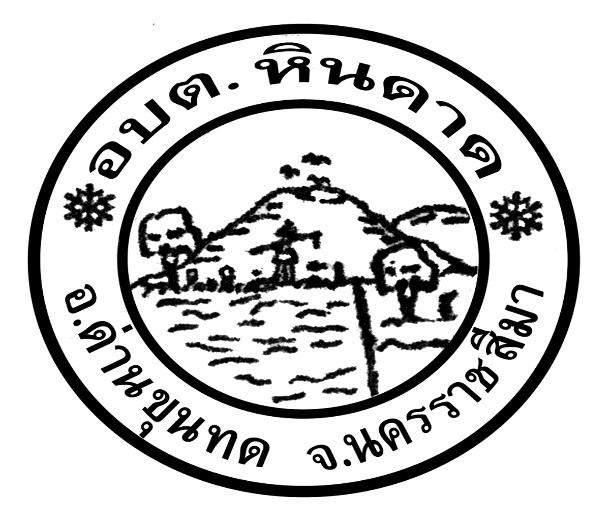 องค์การบริหารส่วนตำบลหินดาดอำเภอด่านขุนทด จังหวัดนครราชสีมาจัดทำโดยนักวิเคราะห์นโยบายและแผน  สำนักปลัดองค์การบริหารส่วนตำบลหินดาดคำนำ รายงานผลการดำเนินงานและการใช้จ่ายงบประมาณ ประจำปีงบประมาณ พ.ศ.2567  จัดทำขึ้นเพื่อรายงานผลความก้าวหน้าผลการดำเนินงาน  โครงการพัฒนาและกิจกรรมการบริการสาธารณะ  ตามแผนการดำเนินงานประจำปีงบประมาณ พ.ศ.2567  เพื่อนำผลที่ได้จากการรายงานข้อมูลในการติดตามโครงการและกิจกรรมที่ยังไม่ได้ดำเนินการให้มีประสิทธิภาพและประสิทธิผล ต่อไปนักวิเคราะห์นโยบายและแผน  สำนักปลัดองค์การบริหารส่วนตำบลหินดาดแผนและความก้าวหน้าในการดำเนินงานประจำปีงบประมาณ พ.ศ. 2567 (รอบ 6 เดือน)องค์การบริหารส่วนตำบลหินดาด (ข้อมูล ณ วันที่ 31  มีนาคม 2567)1.  ยุทธศาสตร์การพัฒนาด้านโครงสร้างพื้นฐาน	แผนงานอตุสาหกรรมและการโยธารายละเอียดโครงการจ่ายขาดเงินสะสม  ครั้งที่ 1 ปีงบประมาณ 2567 1. ยุทธศาสตร์การพัฒนาด้านโครงสร้างพื้นฐาน	แผนงานอตุสาหกรรมและการโยธา3. ยุทธศาสตร์เสริมสร้างความสามารถทางเศรษฐกิจและการแก้ไขปัญหาความยากจน	3.1 แผนงานสร้างความเข้มแข้งชุมชน4. ยุทธศาสตร์การพัฒนาสังคมและแก้ไขปัญหาความเดือดร้อนของประชาชน	4.1 แผนงานการศึกษา4.1 แผนงานการศึกษา (ต่อ)4. ยุทธศาสตร์การพัฒนาสังคมและแก้ไขปัญหาความเดือดร้อนของประชาชน	4.2 แผนงานสาธารณสุข4.2 แผนงานสาธารณสุข (ต่อ)4.2 แผนงานสาธารณสุข (ต่อ)4.3 แผนงานสังคมสงเคราะห์4.4 แผนงานสร้างความเข้มแข็งชุมชน	4.5 แผนงานศาสนาและวัฒนธรรมและนันทนาการ4.5.1 แผนงานศาสนาและวัฒนธรรมท้องถิ่น4.5.1 แผนงานศาสนาและวัฒนธรรมท้องถิ่น4.6 แผนงานรักษาความสงบภายใน4.6 แผนงานรักษาความสงบภายใน (ต่อ)4.7  แผนงานงบกลาง5.  ยุทธศาสตร์การบริหารจัดการตามหลักการบริหารจัดการบ้านเมืองที่ดี	5.1 แผนงานบริหารทั่วไป5.3 แผนงานสร้างความเข้มแข็งชุมชน6. ยุทธศาสตร์การพัฒนาทรัพยากรธรรมชาติและสิ่งแวดล้อม	6.1 แผนงานเคหะและชุมชน6.2 แผนงานการเกษตรลำดับที่โครงการ/กิจกรรมผลผลิตโครงการ/กิจกรรมงบประมาณที่ได้รับ (บาท)ระยะเวลาดำเนินการผลการดำเนินงานผลการดำเนินงานผลการดำเนินงานผลการใช้จ่ายงบประมาณ(บาท)หมายเหตุลำดับที่โครงการ/กิจกรรมผลผลิตโครงการ/กิจกรรมงบประมาณที่ได้รับ (บาท)ระยะเวลาดำเนินการดำเนินการแล้วเสร็จอยู่ระหว่างดำเนินการยังไม่ได้ดำเนินการผลการใช้จ่ายงบประมาณ(บาท)หมายเหตุ1โครงการก่อสร้างถนน คสล. บ้านนายมั่น - บ้านนายระเบียบ บ้านศรีบุญเรือง หมู่ 8ก่อสร้างถนนคอนกรีตเสริมเหล็ก กว้าง 5.00 เมตร ยาว 175 เมตร หนา 0.15 เมตร หรือมีพื้นที่คอนกรีตไม่น้อยกว่า 875 ตร.ม. รายละเอียดตามแบบที่กำหนด พร้อมติดตั้งป้ายโครงการ 490,000(ม.ค. – ก.ย. 67)√481,0002โครงการก่อสร้างถนนคอนกรีตเสริมเหล็กจากทางเข้าวัดทางทิศใต้ บ้านโนนขี้ตุ่น หมู่ที่ 9ก่อสร้างถนนคอนกรีตเสริมเหล็ก กว้าง 5 เมตร ยาว 175 เมตร หนา 0.15 เมตร หรือมีพื้นที่คอนกรีตไม่น้อยกว่า 875 ตร.ม. พร้อมไหล่ทางหินคลุกไม่น้อยกว่า 14 ลบ.ม. รายละเอียดตามแบบที่ อบต.กำหนด พร้อมติดตั้งป้ายโครงการ498,.000(ม.ค. – ก.ย. 67)√3โครงการก่อสร้างถนนคอนกรีตเสริมเหล็กจากบ้านนายแดง ภูมิโคกรักษ์ ถึงวัดจันทราราม บ้านโคกสามัคคี หมู่ที่ 12ก่อสร้างถนนคอนกรีตเสริมเหล็ก กว้าง 5 เมตร ยาว 100 เมตร หนา 0.15 เมตร หรือมีพื้นที่คอนกรีตไม่น้อยกว่า 500 ตร.ม. รายละเอียดตามแบบที่ อบต.กำหนด พร้อมติดตั้งป้ายโครงการ280,000(ม.ค. – ก.ย. 67)√274,0004โครงการก่อสร้างถนนคอนกรีตเสริมเหล็กจากบ้านนายมานะถึงสามแยกบ้านตะเคียน บ้านโคกสามัคคี หมู่ที่ 12ก่อสร้างถนนคอนกรีตเสริมเหล็ก กว้าง 5 เมตร ยาว 71.50  เมตร หนา 0.15 เมตร หรือมีพื้นที่คอนกรีตไม่น้อยกว่า 357.50 ตร.ม. พร้อมทางเชื่อมไม่น้อยกว่า 2 ตารางเมตร รายละเอียดตามแบบที่ อบต.กำหนด พร้อมติดตั้งป้ายโครงการ201,000(ม.ค. – ก.ย. 67)√196,000ลำดับที่โครงการ/กิจกรรมผลผลิตโครงการ/กิจกรรมงบประมาณที่ได้รับ(บาท)ระยะเวลาดำเนินการผลการดำเนินงานผลการดำเนินงานผลการดำเนินงานผลการใช้จ่ายงบประมาณ(บาท)หมายเหตุลำดับที่โครงการ/กิจกรรมผลผลิตโครงการ/กิจกรรมงบประมาณที่ได้รับ(บาท)ระยะเวลาดำเนินการดำเนินการแล้วเสร็จอยู่ระหว่างดำเนินการยังไม่ได้ดำเนินการผลการใช้จ่ายงบประมาณ(บาท)หมายเหตุ5โครงการก่อสร้างถนนคอนกรีตเสริมเหล็กจากบ้านนายรชต –บ้านนางภัทราพร บ้านท่าขี้เหล็ก หมู่ที่ 2ก่อสร้างถนนคอนกรีตเสริมเหล็ก ช่วงที่ 1 กว้าง 4 เมตร ยาว 85.5 เมตร หนา 0.15 เมตร หรือมีพื้นที่คอนกรีตไม่น้อยกว่า 342 ตร.ม. วางท่อ PVC ขนาดเส้นผ่านศูนย์กลาง 10 นิ้ว ชั้น 13.5 จำนวน 2 ท่อนช่วงที่ 2 กว้าง 4 เมตร ยาว 40.8 เมตร หนา 0.15 เมตร หรือมีพื้นที่คอนกรีตไม่น้อยกว่า 163.2 ตร.ม. รายละเอียดตามแบบที่ อบต.กำหนด พร้อมติดตั้งป้ายโครงการ287,000(ม.ค. – ก.ย. 67)√286,0006โครงการก่อสร้างถนนคอนกรีตเสริมเหล็กบ้านหินดาด หมู่ 1 หน้าศูนย์พัฒนาเด็กเล็กก่อสร้างถนนคอนกรีตเสริมเหล็กบ้านหินดาด หมู่ 1 หน้าศูนย์พัฒนาเด็กเล็ก กว้าง 5 เมตร ยาว 90  เมตร หนา 0.15 เมตร หรือมีพื้นที่คอนกรีตไม่น้อยกว่า 360 ตร.ม. พร้อมทางเชื่อมไม่น้อยกว่า 15.825 ตารางเมตร พร้อมไหล่ทางหินคลุก 14.40 ลบ.ม.รายละเอียดโครงการตามแบบที่ อบต.กำหนด พร้อมติดตั้งป้ายโครงการ210,000(ม.ค. – ก.ย. 67)√7โครงการก่อสร้างถนนหินคลุก สายบ้านกุดนางทอหูกเชื่อมบ้านป่ารังงาม บ้านกุดนางทอหูก หมู่ 5ก่อสร้างถนนหินคลุก ลงดินเสริม กว้างเฉลี่ย 4.00 เมตร ยาว 150 เมตร หนาเฉลี่ย 0.30 เมตร หรือมีปริมาตรดินบดอัดแน่นรวมไม่น้อยกว่า 180 ลบ.ม. ลงหินคลุกกว้างเฉลี่ย 4.00 เมตร ยาว 1,150 เมตร หนาเฉลี่ย 0.10 เมตร หรือมีปริมาตรหินคลุกบดอัดแน่นรวมไม่น้อยกว่า 460 ลบ.ม. รายละเอียดตามแบบที่ อบต.กำหนด พร้อมติดตั้งป้ายโครงการ489,000(ม.ค. – ก.ย. 67)√481,000ลำดับที่โครงการ/กิจกรรมผลผลิตโครงการ/กิจกรรมงบประมาณที่ได้รับ(บาท)ระยะเวลาดำเนินการผลการดำเนินงานผลการดำเนินงานผลการดำเนินงานผลการใช้จ่ายงบประมาณ(บาท)หมายเหตุลำดับที่โครงการ/กิจกรรมผลผลิตโครงการ/กิจกรรมงบประมาณที่ได้รับ(บาท)ระยะเวลาดำเนินการดำเนินการแล้วเสร็จอยู่ระหว่างดำเนินการยังไม่ได้ดำเนินการผลการใช้จ่ายงบประมาณ(บาท)หมายเหตุ8โครงการก่อสร้างถนนหินคลุกสายโกรกพริก-ทุ่งสามสิบ บ้านค่ายทะยิง หมู่ที่ 6ก่อสร้างถนนหินคลุก กว้างเฉลี่ย  4.00 เมตร ยาว 760 เมตร หนาเฉลี่ย 0.10 เมตร หรือมีปริมาตรหินคลุกบดอัดแน่นรวมไม่น้อยกว่า 304 ลบ.ม.รายละเอียดตามแบบที่ อบต. กำหนด พร้อมติดตั้งป้ายโครงการ 317,000(ม.ค. – ก.ย. 67)√311,0009โครงการก่อสร้างถนนหินคลุกสายจากศาลาประชาคม - ถนนใหญ่ทางเสาไฟกังหันลม – นานายคำนาย,จากบ้านนายประเสริฐ-ถังประปาบาดาล นานายคำเขี่ย บ้านห้วยจรเข้ตะวันออก หมู่ที่ 19ก่อสร้างถนนหินคลุก กว้างเฉลี่ย  3.50 เมตร ยาว 370 เมตร หนาเฉลี่ย 0.10 เมตร หรือมีปริมาตรหินคลุกบดอัดแน่นรวมไม่น้อยกว่า 129.50 ลบ.ม.รายละเอียดตามแบบที่ อบต. กำหนด พร้อมติดตั้งป้ายโครงการ 135,000(ม.ค. – ก.ย. 67)√10โครงการก่อสร้างถนนหิน คลุกสายทุ่งขี้หนอน บ้านหิน ดาดเหนือ หมู่ที่ 17ก่อสร้างถนนหินคลุก กว้างเฉลี่ย  4.00 เมตร ยาว 1,045 เมตร หนาเฉลี่ย 0.10 เมตร หรือมีปริมาตรหินคลุกบดอัดแน่นรวมไม่น้อยกว่า 418 ลบ.ม.รายละเอียดตามแบบที่ อบต. กำหนด พร้อมติดตั้งป้ายโครงการ 436,000(ม.ค. – ก.ย. 67)√428,00011โครงการก่อสร้างถนนหิน คลุกสายทุ่งสมอ บ้านหิน ดาด หมู่ 1ก่อสร้างถนนหินคลุก กว้างเฉลี่ย  4.00 เมตร ยาว 1,100 เมตร หนาเฉลี่ย 0.10 เมตร หรือมีปริมาตรหินคลุกบดอัดแน่นรวมไม่น้อยกว่า 440 ลบ.ม.วางท่อระบายน้ำขนาด 0.40 X 1.00 เมตร จำนวน 10 ท่อนพร้อมงานกำแพงปากท่อรายละเอียดตามแบบที่ อบต. กำหนด พร้อมติดตั้งป้ายโครงการ 470,000(ม.ค. – ก.ย. 67)√462,000ลำดับที่โครงการ/กิจกรรมผลผลิตโครงการ/กิจกรรมงบประมาณที่ได้รับ (บาท)ระยะเวลาดำเนินการผลการดำเนินงานผลการดำเนินงานผลการดำเนินงานผลการใช้จ่ายงบประมาณ(บาท)หมายเหตุลำดับที่โครงการ/กิจกรรมผลผลิตโครงการ/กิจกรรมงบประมาณที่ได้รับ (บาท)ระยะเวลาดำเนินการดำเนินการแล้วเสร็จอยู่ระหว่างดำเนินการยังไม่ได้ดำเนินการผลการใช้จ่ายงบประมาณ(บาท)หมายเหตุ12โครงการก่อสร้างถนนหิน คลุกสายบ้านกุดพญา หมู่ 21 เชื่อมป่ารังงาม หมู่ 3 ตำบลห้วยบง บ้านกุดพญา หมู่ที่ 21ก่อสร้างถนนหินคลุกช่วงที่ 1 กว้างเฉลี่ย 5.00 เมตร ยาว 500 เมตร หนาเฉลี่ย 0.10 เมตร หรือมีปริมาตรหินคลุกบดอัดแน่นรวมไม่น้อยกว่า 250 ลบ.ม.ช่วงที่ 2 ลงดินเสริมกว้างเฉลี่ย 4.00 เมตร ยาว 200 เมตร หนาเฉลี่ย 0.30 เมตร หรือมีปริมาตรดินบดอัดแน่นรวมไม่น้อยกว่า 240 ลบ.ม. ลงหินคลุกกว้างเฉลี่ย 4.00 เมตร ยาว 500 เมตร หนาเฉลี่ย 0.10 เมตร หรือมีปริมาตรหินคลุกบดอัดแน่นรวมไม่น้อยกว่า 200 ลบ.ม. รายละเอียดตามแบบที่ อบต. กำหนด พร้อมติดตั้งป้ายโครงการ 494,000(ม.ค. – ก.ย. 67)√485,00013โครงการก่อสร้างถนนหิน คลุกสายหนองกระทุ่ม-ถนน สายโสกคลอง บ้านพูนทอง หมู่ 16ก่อสร้างถนนหินคลุก ลงดินเสริม กว้างเฉลี่ย  4.00 เมตร ยาว 350 เมตร หนาเฉลี่ย 0.70 เมตร หรือมีปริมาตรดินบดอัดแน่นรวมไม่น้อยกว่า 980 ลบ.ม. ลงหินคลุกกว้างเฉลี่ย 4.00 เมตร ยาว 1,020 เมตร หนาเฉลี่ย 0.10 เมตร หรือมีปริมาตรหินคลุกบดอัดแน่นรวมไม่น้อยกว่า 408 ลบ.ม. วางท่อระบายน้ำ ค.ส.ล. ขนาด 0.60 x 1.00 เมตร จำนวน 12 ท่อน พร้อมงานกำแพงปากท่อ รายละเอียดตามแบบที่ อบต. กำหนด พร้อมติดตั้งป้ายโครงการ 496,000(ม.ค. – ก.ย. 67)√14โครงการก่อสร้างถนนหิน คลุกสายหนองตาปา บ้าน พูนทอง หมู่ที่ 16ก่อสร้างถนนหินคลุกสายหนองตาปา บ้านพูนทอง หมู่ที่ 16 กว้างเฉลี่ย  4.00 เมตร ยาว 810 เมตร หนาเฉลี่ย 0.10 เมตร หรือมีปริมาตรหินคลุกบดอัดแน่นรวมไม่น้อยกว่า 324 ลบ.ม.รายละเอียดตามแบบที่ อบต. กำหนด พร้อมติดตั้งป้ายโครงการ 348,000(ม.ค. – ก.ย. 67)√ลำดับที่โครงการ/กิจกรรมผลผลิตโครงการ/กิจกรรมงบประมาณที่ได้รับ (บาท)ระยะเวลาดำเนินการผลการดำเนินงานผลการดำเนินงานผลการดำเนินงานผลการใช้จ่ายงบประมาณ(บาท)หมายเหตุลำดับที่โครงการ/กิจกรรมผลผลิตโครงการ/กิจกรรมงบประมาณที่ได้รับ (บาท)ระยะเวลาดำเนินการดำเนินการแล้วเสร็จอยู่ระหว่างดำเนินการยังไม่ได้ดำเนินการผลการใช้จ่ายงบประมาณ(บาท)หมายเหตุ15โครงการปรับปรุงถนน คอนกรีตเสริมเหล็ก สายกลาง บ้านห้วยจรเข้ รุ่งเรือง หมู่ 18ค่าปรับปรุงถนนคอนกรีตเสริมเหล็ก กว้าง 5 เมตร ยาว 182 เมตร หนา 0.15 เมตร หรือมีพื้นที่คอนกรีตไม่น้อยกว่า 910 ตร.ม. พร้อมทางเชื่อมไม่น้อยกว่า 5.20 ตารางเมตร รายละเอียดตามแบบที่ อบต. กำหนด พร้อมติดตั้งป้ายโครงการ 498,000(ม.ค. – ก.ย. 67)√490,00016โครงการปรับปรุงสนามกีฬา อบต.หินดาด องค์การ บริหารส่วนตำบลหินดาด หมู่ที่ 14ปรับปรุงสนามกีฬา อบต.หินดาดจุดที่ 1 เทลานคอนกรีต หนา 0.07 เมตร พื้นที่คอนกรีตไม่น้อยกว่า 1,501.5 ตร.ม.จุดที่ 2 กว้าง 7 เมตร ยาว 26 เมตร หนา 0.07 เมตร หรือมีพื้นที่ไม่น้อยกว่า 182 ตร.ม. รายละเอียดตามแบบที่ อบต. กำหนด พร้อมติดตั้งป้ายโครงการ495,000(ธ.ค.66 – ก.ย.67)√494,000ลำดับที่โครงการ/กิจกรรมผลผลิตโครงการ/กิจกรรมงบประมาณที่ได้รับ(บาท)ระยะเวลาดำเนินการผลการดำเนินงานผลการดำเนินงานผลการดำเนินงานผลการใช้จ่ายงบประมาณ(บาท)หมายเหตุลำดับที่โครงการ/กิจกรรมผลผลิตโครงการ/กิจกรรมงบประมาณที่ได้รับ(บาท)ระยะเวลาดำเนินการดำเนินการแล้วเสร็จอยู่ระหว่างดำเนินการยังไม่ได้ดำเนินการผลการใช้จ่ายงบประมาณ(บาท)หมายเหตุ1โครงการปรับปรุงถนนหินคลุกสายน้ำโตน บ้านหินดาด หมู่ที่ ๑ กว้างเฉลี่ย ๔.๐๐ เมต รยาว 340 เมตร หนาเฉลี่ย ๐.๑๐ เมตร หรือมีปริมาตรหิน คลุกบดอัดแน่นรวมไม่น้อยกว่า ๑๑๙ ลบ.ม. รายละเอียดโครงการตามแบบกำหนด พร้อมป้ายโครงการ122,000(ธ.ค.66 – ก.ย. 67)√2โครงการก่อสร้างถนนหินคลุกสายกุดหว้า บ้านหินดาด หมู่ที่ ๑ กว้างเฉลี่ย ๓.๕๐ เมตร ยาว ๑,๒๐๐ เมตร หนาเฉลี่ย ๐.๑๐ เมตร หรือมีปริมาตร หินคลุกบดอัดแน่นรวมไม่น้อยกว่า ๔๒๐ ลบ.ม. วางท่อระบายน้ำ ค.ส.ล.ขนาด ๐.๖๐ x ๑.๐๐ เมตรจำนวน 5 ท่อน พร้อมงานกำแพงปากท่อ รายละเอียดโครงการตามแบบกำหนด พร้อมป้ายโครงการ439,000(ธ.ค.66 – ก.ย. 67)√3โครงการก่อสร้างถนนหินคลุกสายนาตากุด บ้านหินดาด หมู่ที่ ๑ กว้างเฉลี่ย ๓.๐๐ เมตร ยาว ๔๓๕ เมตร หนาเฉลี่ย ๐.๑๐ เมตร หรือมีปริมาตรหิน คลุกบดอัดแน่นรวมไม่น้อยกว่า ๑๓๐.๕๐ ลบ.ม. วางท่อระบายน้ำ ค.ส.ล. ขนาด ๐.๔๐ x ๑.๐๐ เมตรจำนวน ๔ ท่อน รายละเอียดโครงการตามแบบกำหนด พร้อมป้ายโครงการ137,000(ธ.ค.66 – ก.ย. 67)√4โครงการก่อสร้างถนนหินคลุกฝายแสลงพัน บ้านท่าขี้เหล็ก หมู่ที่ ๒ลงดินเสริม กว้างเฉลี่ย ๔.๐๐ เมตร ยาว ๑๐๐ เมตร หนาเฉลี่ย ๐.๓๐ เมตร หรือมี ปริมาตรดินถมบดอัดแน่นรวมไม่น้อยกว่า ๑๒๐ ลบ.ม. วางท่อระบายน้ำ คสล.ขนาด ๐.4๐ x ๑.๐๐ เมตร จำนวน ๒๑ ท่อน พร้อมงานกำแพงปากท่อลงหินคลุกกว้างเฉลี่ย 4.00 เมตร ยาว ๑,๑๓๐ เมตร หนาเฉลี่ย 0.10 เมตร หรือมีปริมาตรหินคลุกบดอัดแน่นรวมไม่น้อยกว่า ๔๕๒ ลบ.ม. รายละเอียดโครงการตามแบบ กำหนดพร้อมป้ายโครงการ491,000(ธ.ค.66 – ก.ย. 67)√488,000ลำดับที่โครงการ/กิจกรรมผลผลิตโครงการ/กิจกรรมงบประมาณที่ได้รับ(บาท)ระยะเวลาดำเนินการผลการดำเนินงานผลการดำเนินงานผลการดำเนินงานผลการใช้จ่ายงบประมาณ(บาท)หมายเหตุลำดับที่โครงการ/กิจกรรมผลผลิตโครงการ/กิจกรรมงบประมาณที่ได้รับ(บาท)ระยะเวลาดำเนินการดำเนินการแล้วเสร็จอยู่ระหว่างดำเนินการยังไม่ได้ดำเนินการผลการใช้จ่ายงบประมาณ(บาท)หมายเหตุ5โครงการปรับปรุงถนนหินคลุกสายสามแยกโนนกระชาด-วัดป่าหินเพิง บ้านห้วยจรเข้ หมู่ที่ ๓กว้างเฉลี่ย ๔.๐๐ เมตร ยาว ๘๐๐ เมตร หนาเฉลี่ย ๐.๑๐ เมตร หรือมีปริมาตรหิน คลุกบดอัดแน่นรวมไม่น้อยกว่า ๓๒๐ ลบ.ม. วางท่อระบายน้ำ ค.ส.ล.ขนาด ๐.๖๐ x ๑.๐๐ เมตรจำนวน ๑๙ ท่อน พร้อมงานกำแพงปากท่อ รายละเอียดโครงการตามแบบกำหนด พร้อมป้ายโครงการ363,000(ธ.ค.66 – ก.ย. 67)√356,0006โครงการปรับปรุงถนนหินคลุกสายไร่ลวก บ้านปราสาท หมู่ที่ ๔ กว้างเฉลี่ย ๕.๐๐ เมตร ยาว ๙๐๐ เมตร หนาเฉลี่ย ๐.๑๐ เมตร หรือมีปริมาตรหิน คลุกบดอัดแน่นรวมไม่น้อยกว่า ๔๕๐ ลบ.ม. รายละเอียดโครงการตามแบบกำหนด พร้อมป้ายโครงการ476,000(ธ.ค.66 – ก.ย. 67)√460,0007โครงการก่อสร้างถนนหินคลุกสายไร่นายสมศักดิ์ถึงไร่นายบัวผัน บ้านกุดนางทอหูก หมู่ที่ ๕ลงดินเสริม กว้างเฉลี่ย ๔.๐๐ เมตร ยาว ๒๐๐ เมตร หนาเฉลี่ย ๐.๓๐ เมตร หรือมีปริมาตรดินถมบดอัดแน่นรวมไม่น้อยกว่า 240 ลบ.ม.ลงดินเสริมกว้างเฉลี่ย ๔.๐๐ เมตร ยาว 50 เมตร หนาเฉลี่ย 1.00 เมตร หรือมีปริมาตรดินถมบดอัดแน่นรวมไม่น้อยกว่า 200 ลบ.ม. ลงหินคลุกกว้างเฉลี่ย 4.00 เมตร ยาว 860 เมตร หนาเฉลี่ย 0.10 เมตร หรือมีปริมาตรหินคลุกบดอัดแน่นรวมไม่น้อยกว่า 344 ลบ.ม. วางท่อระบายน้ำ ค.ส.ล.ขนาด ๐.๖๐ x ๑.๐๐ เมตรจำนวน ๒๑ ท่อน พร้อมงานกำแพงปากท่อ รายละเอียดโครงการตามแบบกำหนด พร้อมป้ายโครงการ407,000(ธ.ค.66 – ก.ย. 67)√ลำดับที่โครงการ/กิจกรรมผลผลิตโครงการ/กิจกรรมงบประมาณที่ได้รับ(บาท)ระยะเวลาดำเนินการผลการดำเนินงานผลการดำเนินงานผลการดำเนินงานผลการใช้จ่ายงบประมาณ(บาท)หมายเหตุลำดับที่โครงการ/กิจกรรมผลผลิตโครงการ/กิจกรรมงบประมาณที่ได้รับ(บาท)ระยะเวลาดำเนินการดำเนินการแล้วเสร็จอยู่ระหว่างดำเนินการยังไม่ได้ดำเนินการผลการใช้จ่ายงบประมาณ(บาท)หมายเหตุ8โครงการก่อสร้างถนนหินคลุกสายดอนค้าง บ้านค่ายทะยิง หมู่ที่ ๖กว้างเฉลี่ย 4.๐๐ เมตร ยาว ๗๐๐ เมตร หนาเฉลี่ย ๐.๑๐ เมตร หรือมีปริมาตรหิน คลุกบดอัดแน่นรวมไม่น้อยกว่า ๒๘๐ ลบ.ม. รายละเอียดโครงการตามแบบกำหนด พร้อมป้ายโครงการ287,000(ธ.ค.66 – ก.ย. 67)√286,0009โครงการก่อสร้างถนนหินคลุกสายสามแยกหนองสังข์-ปากทางศรีบุญเรือง บ้านทุ่งสว่าง หมู่ที่ ๗ช่วงที่ 1 กว้างเฉลี่ย ๔.00 เมตร ยาว ๑,๐๖๐ เมตร หนาเฉลี่ย 0.10 เมตร หรือมี ปริมาตรหินคลุกบดอัดแน่นรวม ไม่น้อยกว่า ๔๒๔ ลบ.ม.ช่วงที่ 2 กว้างเฉลี่ย ๓.๕๐ เมตร ยาว ๕๕ เมตร หนาเฉลี่ย 0.10 เมตร หรือมี ปริมาตรหินคลุกบดอัดแน่นรวม ไม่น้อยกว่า ๑๙.๒๕ ลบ.ม. รายละเอียดโครงการตามแบบกำหนด พร้อมป้าย โครงการ454,000(ธ.ค.66 – ก.ย. 67)√10โครงการก่อสร้างถนนหินคลุกสายดอนสีฟันใหญ่ ตอน ๒ บ้านโนนขี้ตุ่น หมู่ที่ ๙กว้างเฉลี่ย ๕.๐๐ เมตรยาว ๖๐๐ เมตร หนาเฉลี่ย ๐.๑๐ เมตร หรือมีปริมาตร หินคลุกบดอัดแน่นรวมไม่น้อยกว่า ๓๐๐ ลบ.ม. รายละเอียดโครงการตามแบบกำหนด พร้อมป้ายโครงการ307,000(ธ.ค.66 – ก.ย. 67)√306,00011โครงการก่อสร้างถนนหินคลุกสายโคกสะพานใหญ่ ตอน ๒ บ้านโนนขี้ตุ่น หมู่ที่ ๙กว้างเฉลี่ย ๕.๐๐ เมตรยาว ๖๐๐ เมตร หนาเฉลี่ย ๐.๑๐ เมตร หรือมีปริมาตร หินคลุกบดอัดแน่นรวมไม่น้อยกว่า ๓๐๐ ลบ.ม. รายละเอียดโครงการตามแบบกำหนด พร้อมป้ายโครงการ307,000(ธ.ค.66 – ก.ย. 67)√306,000ลำดับที่โครงการ/กิจกรรมผลผลิตโครงการ/กิจกรรมงบประมาณที่ได้รับ(บาท)ระยะเวลาดำเนินการผลการดำเนินงานผลการดำเนินงานผลการดำเนินงานผลการใช้จ่ายงบประมาณ(บาท)หมายเหตุลำดับที่โครงการ/กิจกรรมผลผลิตโครงการ/กิจกรรมงบประมาณที่ได้รับ(บาท)ระยะเวลาดำเนินการดำเนินการแล้วเสร็จอยู่ระหว่างดำเนินการยังไม่ได้ดำเนินการผลการใช้จ่ายงบประมาณ(บาท)หมายเหตุ12โครงการปรับปรุงถนนหินคลุกสายทางเข้าหมู่บ้าน บ้านนาตาหน หมู่ที่ 10กว้างเฉลี่ย 5.00 เมตร ยาว ๙๐๐ เมตร หนาเฉลี่ย 0.10 เมตร หรือมีปริมาตร หินคลุกบดอัดแน่นรวม ไม่น้อยกว่า ๔๕๐ ลบ.ม. รายละเอียดโครงการตามแบบกำหนด พร้อมป้ายโครงการ461,000(ธ.ค.66 – ก.ย. 67)√460,00013โครงการก่อสร้างถนนหินคลุกสายโคกกระพี้ทอง-โคกกระพาน บ้านโคกกระพี้ทอง หมู่ที่ 11 กว้างเฉลี่ย 4.๕๐ เมตรยาว 1,๐๓0 เมตร หนาเฉลี่ย ๐.๑๐ เมตร หรือมีปริมาตร หินคลุกบดอัดแน่นรวมไม่น้อยกว่า 4๖๓.๕๐ ลบ.ม. รายละเอียดโครงการตามแบบกำหนด พร้อมป้ายโครงการ478,000(ธ.ค.66 – ก.ย. 67)√474,00014โครงการก่อสร้างถนนหินคลุกสายเชื่อมต่อท่าทางเกวียน-สายกุดตาอยู่ บ้านหินดาด ตะวันออก หมู่ที่ ๑๓ลงดินเสริม กว้างเฉลี่ย ๔.๐๐ เมตรยาว ๒๐๐ เมตรหนาเฉลี่ย ๐.๓๐ เมตร หรือมีปริมาตรดินถมบดอัดแน่นรวมไม่น้อยกว่า ๒๔๐ ลบ.ม. วางท่อระบายน้ำ  ค.ส.ล.ขนาด ๑.๐๐ x 1.00 เมตร จำนวน ๖ ท่อนพร้อมงานกำแพงปากท่อ - ลงหินคลุกกว้างเฉลี่ย ๔.00 เมตร ยาว ๘๕๐ เมตร หนาเฉลี่ย 0.10 เมตรหรือมี ปริมาตรหินคลุกบดอัดแน่นรวมไม่น้อยกกว่า ๓๔๐ ลบ.ม. รายละเอียดโครงการตามแบบกำหนด พร้อมป้าย โครงการ384,000(ธ.ค.66 – ก.ย. 67)√383,00015โครงการก่อสร้างถนนหินคลุกสายท่าทางเกวียน-หนองกก บ้านหินดาดตะวันออก หมู่ที่ ๑๓ช่วงที่ 1 กว้างเฉลี่ย ๕.00 เมตร ยาว ๔๕๐ เมตร หนาเฉลี่ย 0.10 เมตร หรือมี ปริมาตรหินคลุกบดอัดแน่นรวม ไม่น้อยกว่า ๒๒๕ ลบ.ม.  ช่วงที่ 2 กว้างเฉลี่ย ๔.๐๐ เมตร ยาว ๕๒๐ เมตร หนาเฉลี่ย 0.10 เมตร หรือมี ปริมาตรหินคลุกบดอัดแน่นรวม ไม่น้อยกว่า ๒๐๘ ลบ.ม. รายละเอียดโครงการตามแบบกำหนด พร้อมป้าย โครงการ444,000(ธ.ค.66 – ก.ย. 67)√443,000ลำดับที่โครงการ/กิจกรรมผลผลิตโครงการ/กิจกรรมงบประมาณที่ได้รับ(บาท)ระยะเวลาดำเนินการผลการดำเนินงานผลการดำเนินงานผลการดำเนินงานผลการใช้จ่ายงบประมาณ(บาท)หมายเหตุลำดับที่โครงการ/กิจกรรมผลผลิตโครงการ/กิจกรรมงบประมาณที่ได้รับ(บาท)ระยะเวลาดำเนินการดำเนินการแล้วเสร็จอยู่ระหว่างดำเนินการยังไม่ได้ดำเนินการผลการใช้จ่ายงบประมาณ(บาท)หมายเหตุ16โครงการก่อสร้างถนนหินคลุกจากไร่นายเชย-ไร่นางโบ บ้านปราสาทใต้ หมู่ที่ ๑4กว้างเฉลี่ย 4.00 เมตร ยาว 9๕0 เมตร หนาเฉลี่ย 0.10 เมตร หรือมีปริมาตร หินคลุกบดอัดแน่นรวมไม่น้อยกว่า 3๘0 ลบ.ม.รายละเอียดโครงการตามแบบกำหนด พร้อมป้ายโครงการ389,000(ธ.ค.66 – ก.ย. 67)√17โครงการก่อสร้างถนนหินคลุกสายห้วยใหญ่ ตอน ๒ บ้านรวมใจ หมู่ที่ 15กว้างเฉลี่ย 4.๐๐ เมตรยาว ๔๕๐ เมตร หนาเฉลี่ย ๐.1๕ เมตร หรือมีปริมาตร หินคลุกบดอัดแน่นรวมไม่น้อยกว่า ๒๗๐ ลบ.ม. รายละเอียดโครงการตามแบบกำหนด พร้อมป้ายโครงการ264,000(ธ.ค.66 – ก.ย. 67)√18โครงการก่อสร้างถนนหินคลุกสายหนองตาปา บ้านพูนทอง หมู่ที่ 1๖ ตกว้างเฉลี่ย 4.๐๐ เมตรยาว ๑,๒๐๐ เมตร หนาเฉลี่ย ๐.1๐ เมตร หรือมีปริมาตร หินคลุกบดอัดแน่นรวมไม่น้อยกว่า ๔๘๐ ลบ.ม. รายละเอียดโครงการตามแบบกำหนด พร้อมป้ายโครงการ493,000(ธ.ค.66 – ก.ย. 67)√492,00019โครงการก่อสร้างถนนหินคลุกจากสามท่อ-หนองกระทุ่ม ตอน ๒ บ้านหินดาดเหนือ หมู่ที่ 17กว้างเฉลี่ย 4.00 เมตร ยาว ๑,๑๐๐ เมตร หนาเฉลี่ย 0.10 เมตรหรือมีปริมาตร หินคลุกบดอัดแน่นรวมไม่น้อยกว่า ๔๔๐ ลบ.ม. รายละเอียดโครงการตามแบบกำหนด พร้อมป้ายโครงการ451,000(ธ.ค.66 – ก.ย. 67)√450,00020โครงการก่อสร้างถนนหินคลุกจากสะพานที่ ๒ ถึงนานางคูณ ตอน๒ บ้านหินดาด เหนือ หมู่ที่ 17กว้างเฉลี่ย 4.00 เมตร ยาว ๑,๐๐๐ เมตร หนาเฉลี่ย 0.10 เมตรหรือมีปริมาตร หินคลุกบดอัดแน่นรวมไม่น้อยกว่า ๔๐๐ ลบ.ม. รายละเอียดโครงการตามแบบกำหนด พร้อมป้ายโครงการ417,000(ธ.ค.66 – ก.ย. 67)√409,000ลำดับที่โครงการ/กิจกรรมผลผลิตโครงการ/กิจกรรมงบประมาณที่ได้รับ(บาท)ระยะเวลาดำเนินการผลการดำเนินงานผลการดำเนินงานผลการดำเนินงานผลการใช้จ่ายงบประมาณ(บาท)หมายเหตุลำดับที่โครงการ/กิจกรรมผลผลิตโครงการ/กิจกรรมงบประมาณที่ได้รับ(บาท)ระยะเวลาดำเนินการดำเนินการแล้วเสร็จอยู่ระหว่างดำเนินการยังไม่ได้ดำเนินการผลการใช้จ่ายงบประมาณ(บาท)หมายเหตุ21โครงการก่อสร้างถนนหินคลุกสายหนองผีโม่ ตอน ๒ บ้านห้วยจรเข้รุ่งเรือง หมู่ที่ 18ลงดินเสริม กว้างเฉลี่ย 4.00 เมตร ยาว ๑00 เมตร หนาเฉลี่ย 0.๓0 เมตร หรือมี ปริมาตรดินบดอัดแน่นรวมไม่น้อยกว่า ๑๒๐ ลบ.ม. ลงหินคลุกกว้างเฉลี่ย 4.00 เมตร ยาว 9๐0 เมตร หนาเฉลี่ย 0.10 เมตรหรือมีปริมาตรหินคลุกบดอัดแน่นรวมไม่น้อยกกว่า 3๖0 ลบ.ม.รายละเอียดโครงการ ตามแบบกำหนด พร้อมป้ายโครงการ375,000(ธ.ค.66 – ก.ย. 67)√374,00022โครงการปรับปรุงถนนหินคลุก บ้านห้วยจรเข้รุ่งเรือง หมู่ที่ 18 เชื่อมบ้านศิลาร่วม ตำบลหินดาด อำเภอด่านขุนทด จังหวัดนครราชสีมาขุดรื้อคันทางเดิมแล้วบดทับ กว้างเฉลี่ย ๖.00 เมตร ยาว ๓,๕๐๐ เมตร ลงหินคลุก กว้างเฉลี่ย ๖.00 เมตร ยาว ๖๓๐ เมตร หนาเฉลี่ย 0.10 เมตรหรือมีปริมาตรหินคลุกบดอัดแน่นรวมไม่น้อยกว่า 3๗๘ ลบ.ม.รายละเอียดโครงการตามแบบกำหนด พร้อมป้ายโครงการ497,000(ธ.ค.66 – ก.ย. 67)√496,00023โครงการก่อสร้างถนนหินคลุกสายทุ่งตะวันออก บ้านห้วยจรเข้ตะวันออก หมู่ที่ 19กว้างเฉลี่ย 4.00 เมตร ยาว ๑๒๐๐ เมตร หนาเฉลี่ย 0.10 เมตรหรือมีปริมาตร หินคลุกบดอัดแน่นรวมไม่น้อยกว่า ๔๘0 ลบ.ม.วางท่อระบายน้ำ ค.ส.ล. ขนาด ๐.๔๐ x 1.00 เมตร จำนวน ๖ ท่อน พร้อมงานกำแพงปากท่อ รายละเอียดโครงการตามแบบกำหนด พร้อมป้ายโครงการ498,000(ธ.ค.66 – ก.ย. 67)√497,00024โครงการก่อสร้างถนนหินคลุกสายปรึกหวาย บ้านท่าขี้เหล็ก 2 หมู่ที่ 20 ช่วงที่ 1 กว้างเฉลี่ย ๕.00 เมตร ยาว ๑๐๐ เมตร หนาเฉลี่ย 0.10 เมตร หรือมี ปริมาตรหินคลุกบดอัดแน่นรวม ไม่น้อยกว่า 50 ลบ.ม. ช่วงที่ 2 กว้างเฉลี่ย ๔.๐๐ เมตร ยาว ๑,๐๐๐ เมตร หนาเฉลี่ย 0.10 เมตร หรือมี ปริมาตรหินคลุกบดอัดแน่นรวม ไม่น้อยกว่า 400 ลบ.ม. รายละเอียดโครงการตามแบบกำหนด พร้อมป้าย โครงการ463,000(ธ.ค.66 – ก.ย. 67)√ลำดับที่โครงการ/กิจกรรมผลผลิตโครงการ/กิจกรรมงบประมาณที่ได้รับ(บาท)ระยะเวลาดำเนินการผลการดำเนินงานผลการดำเนินงานผลการดำเนินงานผลการใช้จ่ายงบประมาณ(บาท)หมายเหตุลำดับที่โครงการ/กิจกรรมผลผลิตโครงการ/กิจกรรมงบประมาณที่ได้รับ(บาท)ระยะเวลาดำเนินการดำเนินการแล้วเสร็จอยู่ระหว่างดำเนินการยังไม่ได้ดำเนินการผลการใช้จ่ายงบประมาณ(บาท)หมายเหตุ25โครงการก่อสร้างถนนหินคลุกสายบ้านกุดพญา หมู่ ๒๑ เชื่อมบ้านป่ารังงาม หมู่ ๓ ตำบลห้วยบง บ้านกุดพญา หมู่ที่ 2๑ ตลงดินเสริมกว้างเฉลี่ย 5.๐๐ เมตรยาว ๒๐๐ เมตรหนาเฉลี่ย ๐.๕๐ เมตร หรือมี ปริมาตรดินถมบดอัดแน่นรวมไม่น้อยกว่า ๕๐๐ ลบ.ม. ลงหินคลุกกว้างเฉลี่ย 5.00 เมตร ยาว 1,๐๐๐ เมตร หนาเฉลี่ย 0.10 เมตรหรือมีปริมาตรหินคลุกบดอัดแน่นรวมไม่น้อยกกว่า ๕๐๐ ลบ.ม. รายละเอียดโครงการ ตามแบบกำหนด พร้อมป้ายโครงการ474,000(ธ.ค.66 – ก.ย. 67)√473,00026โครงการก่อสร้างถนนหินคลุกสายหนองตะไก้-หินเพิง บ้านปราสาททอง หมู่ที่ 22กว้างเฉลี่ย ๔.๐๐ เมตร ยาว ๑,๑๒๐ เมตรหนาเฉลี่ย ๐.10 เมตร หรือมีปริมาตร หินคลุกบดอัดแน่นรวมไม่น้อยกว่า 4๔๘ ลบ.ม. รายละเอียดโครงการตามแบบกำหนด พร้อมป้ายโครงการ462,000(ธ.ค.66 – ก.ย. 67)√27โครงการก่อสร้างถนนหินคลุกสายสระประปาหมู่บ้าน ตอน ๒ บ้านนาโคกพัฒนา หมู่ที่ ๒๓ลงดินเสริมกว้างเฉลี่ย ๔.๐๐ เมตรยาว ๓๐๐ เมตรหนาเฉลี่ย ๐.๕๐ เมตร หรือมี ปริมาตรดินถมบดอัดแน่นรวมไม่น้อยกว่า ๖๐๐ ลบ.ม. วางท่อระบายน้ำขนาด ๐.๔๐ x 1.00 เมตร จำนวน ๙ ท่อน พร้อมงานกำแพงปากท่อ ลงหินคลุกกว้างเฉลี่ย ๔.00 เมตร ยาว ๗๕๐ เมตร หนาเฉลี่ย 0.10 เมตร หรือมีปริมาตรหินคลุกบดอัดแน่นรวมไม่น้อยกกว่า ๓๐๐ ลบ.ม. รายละเอียดโครงการตามแบบกำหนด พร้อมป้ายโครงการ313,000(ธ.ค.66 – ก.ย. 67)√312,00028โครงการก่อสร้างถนนหินคลุกสายหนองแก บ้านหนองยารักษ์ หมู่ที่ 24กว้างเฉลี่ย ๔.๐๐ เมตร ยาว ๑๒๐๐ เมตร หนาเฉลี่ย ๐.10 เมตร หรือมีปริมาตร หินคลุกบดอัดแน่นรวมไม่น้อยกว่า ๔๘๐ ลบ.ม. รายละเอียดโครงการตามแบบกำหนด พร้อมป้ายโครงการ489,000(ธ.ค.66 – ก.ย. 67)√488,000ลำดับที่โครงการ/กิจกรรมผลผลิตโครงการ/กิจกรรมงบประมาณที่ได้รับ(บาท)ระยะเวลาดำเนินการผลการดำเนินงานผลการดำเนินงานผลการดำเนินงานผลการใช้จ่ายงบประมาณ(บาท)หมายเหตุลำดับที่โครงการ/กิจกรรมผลผลิตโครงการ/กิจกรรมงบประมาณที่ได้รับ(บาท)ระยะเวลาดำเนินการดำเนินการแล้วเสร็จอยู่ระหว่างดำเนินการยังไม่ได้ดำเนินการผลการใช้จ่ายงบประมาณ(บาท)หมายเหตุ29โครงการก่อสร้างรางระบายน้ำ บ้านนางติ้ม-บ้านนายสีบ้านห้วยจรเข้หมู่ที่ ๓ขนาดปากราง กว้าง 0.30 เมตร ลึกเฉลี่ย 0.5๐ เมตรยาว ๑๐๙.๗๐ เมตร. รายละเอียดโครงการตามแบบกำหนด พร้อมป้ายโครงการ375,000(ธ.ค.66 – ก.ย. 67)√30โครงการก่อสร้างถนนคอนกรีตเสริมเหล็ก ซอยร่มเย็น บ้านค่ายทะยิง หมู่ที่ ๖กว้าง 4.๐๐ เมตร ยาว ๑๒๐ เมตร หนา ๐.๑๕ เมตร หรือมีพื้นที่คอนกรีตไม่น้อยกว่า ๔๘๐ ลบ.ม. พร้อมลงไหล่ทางหินคลุก รายละเอียดโครงการตามแบบกำหนด พร้อมป้ายโครงการ266,000(ธ.ค.66 – ก.ย. 67)√265,00031โครงการก่อสร้างทางระบายน้ำช่วงทางเข้าหมู่บ้าน บ้านห้วยจรเข้ตะวันออก หมู่ที่ ๑๙กว้าง ๒.๐๐ เมตร ยาว ๖.๐๐ เมตร รายละเอียดโครงการตามแบบกำหนด พร้อมป้ายโครงการ40,000(ธ.ค.66 – ก.ย. 67)√32โครงการก่อสร้างถนนหินคลุก จากสามท่อ – หนองกระทุ่ม บ้านหินดาดเหนือ หมู่ที่ 17 ลงดินเสริมกว้าง 4.00 เมตร ยาว 150 เมตร หนาเฉลี่ย 0.30 เมตร หรือมีปริมาตรดินบดอัดแน่นรวมไม่น้อยกว่า 180 ลบ.ม. ลงหินคลุกกว้างเฉลี่ย 4.00 เมตร ยาว 930 เมตร  หนาเฉลี่ย 0.10 เมตร หรือมีปริมาตรหินคลุกบดอัดแน่นรวมไม่น้อยกว่า372 ลบ.ม. วางท่อระบายน้ำขนาด 0.60 X 1.00 เมตร จำนวน 12 ท่อน พร้อมงานกำแพงปากท่อ รายละเอียดโครงการตามแบบกำหนด พร้อมป้ายโครงการ438,000(ส.ค.66 – ก.ย. 67)√410,00033โครงการก่อสร้างถนนหินคลุก สายไร่นายชวน บ้านหินดาดตะวันออก หมู่ที่ 13 ลงดินเสริมกว้างเฉลี่ย 4.00 เมตร ยาว 120 เมตร หนาเฉลี่ย 0.50 เมตร หรือมีปริมาตรดิน บดอัดแน่นรวมไม่น้อยกว่า 240 ลบ.ม. ลงหินคลุกกว้างเฉลี่ย 4.00 เมตร ยาว 860 เมตร หนาเฉลี่ย 0.10 เมตร หรือมีปริมาตรหินคลุกบดอัดแน่นรวมไม่น้อยกว่า 344 ลบ.ม. วางท่อระบายน้ำ คสล.ขนาด 0.60 X 1.00 เมตร จำนวน 6 ท่อน พร้อมงานกำแพงปากท่อ รายละเอียดดครงการตามแบบกำหนด พร้อมป้ายโครงการ395,.000(ส.ค.66 – ก.ย. 67)374,000ลำดับที่โครงการ/กิจกรรมผลผลิตโครงการ/กิจกรรมงบประมาณที่ได้รับ(บาท)ระยะเวลาดำเนินการผลการดำเนินงานผลการดำเนินงานผลการดำเนินงานผลการใช้จ่ายงบประมาณ(บาท)หมายเหตุลำดับที่โครงการ/กิจกรรมผลผลิตโครงการ/กิจกรรมงบประมาณที่ได้รับ(บาท)ระยะเวลาดำเนินการดำเนินการแล้วเสร็จอยู่ระหว่างดำเนินการยังไม่ได้ดำเนินการผลการใช้จ่ายงบประมาณ(บาท)หมายเหตุ34โครงการก่อสร้างถนนหินคลุก บ้านนาตาหน หมู่ที่ 10 ตำบลหินดาด อำเภอด่านขุนทด จังหวัดนครราชสีมา  เชื่อมกับบ้านวังโรงใหญ่ หมู่ที่ 7 ต.วังดรงใหญ่ อ.สีคิ้ว จ.นครราชสีมา ช่วงที่ 1 กว้างเฉลี่ย 5.00 เมตร ยาว 260 เมตร หนาเฉลี่ย 0.10 เมตร หรือมีปริมาตรหินคลุกบดอัดแน่นรวมไม่น้อยกว่า 130 ลบ.ม.ช่วงที่ 2 กว้างเฉลี่ย 4..00 เมตร ยาว 700 เมตร หนาเฉลี่ย 0.10 เมตร หรือมีปริมาตรหินคลุกบดอัดแน่นรวมไม่น้อยกว่า 280 ลบ.ม. รายละเอียดโครงการตามแบบกำหนด พร้อมป้ายโครงการ439,000(ส.ค.66 – ก.ย.67)√419,000ลำดับที่โครงการ/กิจกรรมผลผลิตโครงการ/กิจกรรมงบประมาณที่ได้รับ (บาท)ระยะเวลาดำเนินการผลการดำเนินงานผลการดำเนินงานผลการดำเนินงานผลการใช้จ่ายงบประมาณ(บาท)หมายเหตุลำดับที่โครงการ/กิจกรรมผลผลิตโครงการ/กิจกรรมงบประมาณที่ได้รับ (บาท)ระยะเวลาดำเนินการดำเนินการแล้วเสร็จอยู่ระหว่างดำเนินการยังไม่ได้ดำเนินการผลการใช้จ่ายงบประมาณ(บาท)หมายเหตุ1โครงการขยายผลหมู่บ้านเศรษฐกิจพอเพียงต้นแบบ มั่นคง มั่งคั่ง ยั่งยืนเพื่อจ่ายเป็นค่าจ่ายในการดำเนินงานตามโครงการขยายผลหมู่บ้านเศรษฐกิจพอเพียงต้นแบบ มั่นคง มั่งคั่ง ยั่งยืน โดยอาจจ่ายเป็น ค่าตอบแทนวิทยากร ค่าวัสดุโครงการ ค่าอาหาร ค่าอาหารว่างและ เครื่องดื่ม ค่าใช้จ่ายอื่นๆ20,000(ม.ค.– ส.ค.67)√2โครงการฝึกอบรมส่งเสริมกลุ่มอาชีพตำบลหินดาดเพื่อจ่ายเป็นค่าใช้จ่ายดำเนินโครงการฝึกอบรมส่งเสริมกลุ่มอาชีพของตำบลหินดาด เช่น ค่าตอบแทนวิทยากร ค่าอาหาร อาหารว่างและเครื่องดื่ม ค่าวัสดุฝึกอบรม ค่าใช้จ่ายอื่นๆ50,000(ม.ค. – ส.ค.67)√47,450ลำดับที่โครงการ/กิจกรรมผลผลิตโครงการ/กิจกรรมงบประมาณที่ได้รับ (บาท)ระยะเวลาดำเนินการผลการดำเนินงานผลการดำเนินงานผลการดำเนินงานผลการใช้จ่ายงบประมาณ(บาท)หมายเหตุลำดับที่โครงการ/กิจกรรมผลผลิตโครงการ/กิจกรรมงบประมาณที่ได้รับ (บาท)ระยะเวลาดำเนินการดำเนินการแล้วเสร็จอยู่ระหว่างดำเนินการยังไม่ได้ดำเนินการผลการใช้จ่ายงบประมาณ(บาท)หมายเหตุ1อุดหนุนโครงการอาหารกลางวันเพื่อจ่ายเป็นเงินอุดหนุนตามโครงการอาหารกลางวันแก่เด็กนักเรียนในเขตรับผิดชอบของตำบลหินดาดสำหรับการจัดทำอาหารกลางวันแก่ เด็กก่อนวัยเรียน เด็กอนุบาลและเด็กนักเรียน ชั้น ป.1- ป.6 ของโรงเรียนที่อยู่ในเขตรับผิดชอบขององค์การบริหารส่วนตำบลหินดาด3,211,900(ต.ค.66 – ก.ย. 67)√1,862,218,0002อุดหนุนโรงเรียนบ้านท่าขี้เหล็กเพื่อจ่ายเป็นเงินอุดหนุนให้แก่โรงเรียนบ้านท่าขี้เหล็ก เพื่อดำเนินโครงการทัศนศึกษาบูรณาการสานสัมพันธ์25,000(ม.ค. – ก.ย. 67)√ลำดับที่โครงการ/กิจกรรมผลผลิตโครงการ/กิจกรรมงบประมาณที่ได้รับ (บาท)ระยะเวลาดำเนินการผลการดำเนินงานผลการดำเนินงานผลการดำเนินงานผลการใช้จ่ายงบประมาณ(บาท)หมายเหตุลำดับที่โครงการ/กิจกรรมผลผลิตโครงการ/กิจกรรมงบประมาณที่ได้รับ (บาท)ระยะเวลาดำเนินการดำเนินการแล้วเสร็จอยู่ระหว่างดำเนินการยังไม่ได้ดำเนินการผลการใช้จ่ายงบประมาณ(บาท)หมายเหตุ3อุดหนุนโรงเรียนบ้านค่ายทะยิงเพื่อจ่ายเป็นเงินอุดหนุนให้แก่โรงเรียนบ้านค่ายทะยิง เพื่อดำเนินโครงการยกระดับผลสัมฤทธิ์ทางการเรียน ฯ29,500(ม.ค. – ก.ย. 67)√4อุดหนุนโครงการส่งเสริมกิจกรรมรักการอ่าน(อุดหนุนการจัดการศึกษา)อุดหนุนโครงการส่งเสริมกิจกรรมรักการอ่านสำหรับโรงเรียนในเขตองค์การบริหารส่วนตำบลหินดาดที่ผ่านการคัดเลือกตัวแทนในการจัดทำโครงการ50,000(ม.ค. – ก.ย. 67)√5โครงการจัดงานวันเด็กแห่งชาติจ่ายเป็นค่าใช้จ่ายใน การจัดงานตามโครงการวันเด็กแห่งชาติ เช่น ค่าอุปกรณ์ ค่าใช้จ่ายอื่นๆที่มีความจำเป็นในการจัดงาน60,000(ม.ค.67)√59,9806อุดหนุนโรงเรียนบ้านปราสาทเพื่อจ่ายเป็นเงินอุดหนุนให้แก่โรงเรียนบ้านปราสาท เพื่อดำเนินโครงการนำนักเรียนทัศนศึกษาในแหล่งเรียนรู้และนำไปพัฒนาความรู้ของนักเรียน25,000(ม.ค. – ก.ย. 67)√7อุดหนุนโรงเรียนบ้านหินดาดเพื่อจ่ายเป็นเงินอุดอุดหนุนให้แก่โรงเรียนบ้านหินดาดเพื่อดำเนินโครงการเปิดบ้านวิชาการหินดาดสู่โรงเรียนดีมีคุณภาพ35,000(ม.ค. – ก.ย. 67)√8โครงการสนับสนุนค่าใช้จ่ายการบริหารสถานศึกษารายละเอียดของกิจกรรมที่เกิดขึ้นจากโครงการตามเอกสารแนบท้าย 12,100,000(ต.ค.66 – ก.ย. 67)√1,174,6719โครงการทัศนศึกษาแหล่งเรียนรู้นอกสถานที่ของนักเรียนศูนย์พัฒนาเด็กเล็กในสังกัด อบต.หินดาด ทั้ง 5 แห่ง เพื่อพัฒนาการจัดกิจกรรมประจำวันให้สอดคล้องกับ พัฒนาการทั้ง 4 ด้าน นักเรียนมีประสบการณ์จากแหล่งเรียนรู้นอกสถานที่ และนำมาปรับใช้ในชีวิตประจำวัน80,000(โอนเพิ่ม)(พ.ย.66 – ก.ย. 67)√59,48010โครงการส่งเสริมและพัฒนาภูมิปัญญาท้องถิ่นสำหรับเด็กและเยาวชนในพื้นที่ตำบลหินดาดเพื่อปลูกฝังจิตใต้สำนึกเยาวชนให้ตระหนักถึงความสำคัญของศิลปหัตถกรรม ภูมิปัญญาท้องถิ่น เป็นการสืบทอดภูมิปัญญาท้องถิ่นจากรุ่นสู่รุ่นมิให้สูญหายฯ60,000(โอนเพิ่ม)(พ.ย.66 – ก.ย. 67)√ลำดับที่โครงการ/กิจกรรมผลผลิตโครงการ/กิจกรรมงบประมาณที่ได้รับ (บาท)ระยะเวลาดำเนินการผลการดำเนินงานผลการดำเนินงานผลการดำเนินงานผลการใช้จ่ายงบประมาณ(บาท)หมายเหตุลำดับที่โครงการ/กิจกรรมผลผลิตโครงการ/กิจกรรมงบประมาณที่ได้รับ (บาท)ระยะเวลาดำเนินการดำเนินการแล้วเสร็จอยู่ระหว่างดำเนินการยังไม่ได้ดำเนินการผลการใช้จ่ายงบประมาณ(บาท)หมายเหตุ1โครงการฝึกอบรมทีมพ่นหมอกควันกำจัดยุงลายตำบลหินดาด เพื่อควบคุมและป้องกันการระบาดของไข้เลือดออกเพื่อจ่ายเป็นค่าใช้จ่ายในการดำเนินการตามโครงการฝึกอบรมทีมพ่นหมอกควันกำจัดยุงลายตำบลหินดาด เพื่อควบคุมและป้องกันการระบาดของไข้เลือดออก เช่น ค่าอาหารกลางวัน  ค่าอาหารว่างและเครื่องดื่ม ค่าตอบแทนวิทยากร ค่าพาหนะเดินทาง ค่าวัสดุและอุปกรณ์ฝึกอบรม ค่าป้ายไวนิลโครงการ และค่าใช้จ่ายอื่นๆที่จำเป็นในโครงการ  30,000(ม.ค – เม.ย. 67)√2อุดหนุนสำหรับการดำเนินงานตามโครงการพระราชดำริด้านสาธารณสุขเพื่อจ่ายเป็นเงินอุดหนุนสำหรับการดำเนินงานตามแนวทางโครงการพระราชดำริด้านสาธารณสุข ให้กับคณะกรรมการชุมชน/หมู่บ้าน หมู่บ้านละ 20,000 บาท จำนวนทั้งสิ้น 24 หมู่บ้าน เพื่อจัดทำโครงการพระราชดำริด้านสาธารณสุขในพื้นที่ตำบลหินดาด480,000(ม.ค. – ก.ย. 67)√3โครงการฝึกอบรมและรณรงค์จัดกิจกรรมเพื่อเฝ้าระวังควบคุมโรคไข้เลือดออกเพื่อจ่ายเป็นค่าใช้จ่ายในการดำเนินการตามโครงการ การจัดการฝึกอบรม ประชุมหรือสัมนา การรณรงค์ ประชาสัมพันธ์ การเฝ้าระวัง  การควบคุม  และการป้องกันโรคไข้เลือดออก เช่น ค่าป้ายไวนิล รณรงค์ป้องกันโรคไข้เลือดออก ตามมาตรการ 5ป. 1ข. ค่าอาหารกลางวัน  ค่าอาหารว่างและเครื่องดื่ม ค่าตอบแทนวิทยากร ค่าพาหนะเดินทาง ค่าวัสดุและอุปกรณ์ฝึกอบรม ค่าป้ายโครงการ และค่าใช้จ่ายอื่นๆที่จำเป็นในโครงการ  30,000(ม.ค. – ก.ย.67)√ลำดับที่โครงการ/กิจกรรมผลผลิตโครงการ/กิจกรรมงบประมาณที่ได้รับ (บาท)ระยะเวลาดำเนินการผลการดำเนินงานผลการดำเนินงานผลการดำเนินงานผลการใช้จ่ายงบประมาณ(บาท)หมายเหตุลำดับที่โครงการ/กิจกรรมผลผลิตโครงการ/กิจกรรมงบประมาณที่ได้รับ (บาท)ระยะเวลาดำเนินการดำเนินการแล้วเสร็จอยู่ระหว่างดำเนินการยังไม่ได้ดำเนินการผลการใช้จ่ายงบประมาณ(บาท)หมายเหตุ4โครงการฝึกอบรมส่งเสริมสุขภาพด้วยภูมิปัญญาการแพทย์แผนไทยเพื่อจ่ายเป็นค่าใช้จ่ายในการดำเนินการส่งเสริมภูมิปัญญาด้านการแพทย์แผนไทย  เพื่อการส่งเสริมสุขภาพ การป้องกัน การรักษาโรคและอาการเจ็บป่วยเบื้อง ต้นในประชาชนด้วยศาสตร์การแพทย์แผนไทยและสมุนไพรไทย  ค่าใช้จ่ายในการดำเนินการตามโครงการ การจัดฝึกอบรม การประชุม หรือการสัมมนาเกี่ยวกับงานด้านการแพทย์แผนไทย เช่น ค่าอาหารกลางวัน ค่าอาหารว่างและเครื่องดื่ม ค่าตอบแทนวิทยากร ค่าที่พัก ค่าพาหนะเดินทาง ค่าวัสดุและอุปกรณ์ฝึกอบรม ค่าป้ายไวนิลโครงการและค่าใช้จ่ายอื่นๆที่จำเป็นในโครงการ40,000(ม.ค. – ก.ย.67)√5โครงการสัตว์ปลอดโรค คนปลอดภัยจากโรคพิษสุนัขบ้าตามพระปณิธานศาสตราจารย์ ดร.สมเด็จพระเจ้าน้องนางเธอเจ้าฟ้าจุฬาภรณวลัยลักษณ์ อัครราชกุมารี กรมพระศรีสวางควัฒน วรขัตติยราชนารีเพื่อจ่ายเป็นค่าใช้จ่ายในการดำเนินการตามโครงการ การจัดฝึกอบรม ประชุม หรือสัมมนา การประชาสัมพันธ์ เช่น ค่าจ้างเหมาบันทึกข้อมูลขึ้นทะเบียนสุนัขและแมว ค่าจัดซื้อวัคซีนป้องกันโรคพิษสุนัขบ้าพร้อมอุปกรณ์ ค่าจ้างเหมาบริการฉีดวัคซีนให้กับสุนัขและแมว ทั้งมีเจ้าของและไม่มีเจ้าของ ค่าตอบแทนวิทยากร ค่าอาหารกลางวัน ค่าอาหารว่างและเครื่องดื่ม ค่าวัสดุและอุปกรณ์ฝึกอบรม ค่าป้ายไวนิลโครงการ ค่าป้ายไวนิลประชาสัมพันธ์ และค่าใช้จ่ายอื่นๆที่จำเป็นในโครงการ150,000(พ.ย.66 – ก.ย.67)√2,140ลำดับที่โครงการ/กิจกรรมผลผลิตโครงการ/กิจกรรมงบประมาณที่ได้รับ (บาท)ระยะเวลาดำเนินการผลการดำเนินงานผลการดำเนินงานผลการดำเนินงานผลการใช้จ่ายงบประมาณ(บาท)หมายเหตุลำดับที่โครงการ/กิจกรรมผลผลิตโครงการ/กิจกรรมงบประมาณที่ได้รับ (บาท)ระยะเวลาดำเนินการดำเนินการแล้วเสร็จอยู่ระหว่างดำเนินการยังไม่ได้ดำเนินการผลการใช้จ่ายงบประมาณ(บาท)หมายเหตุ6โครงการส่งเสริมการดำเนินงานและบริหารจัดการระบบแพทย์ฉุกเฉินเพื่อจ่ายเป็นค่าใช้จ่ายในการดำเนินงาน การจัดกิจกรรมฝึกอบรม การประชุม การประชาสัมพันธ์ระบบแพทย์ฉุกเฉิน โดยจ่ายเป็น ค่าจ้างเหมาบุคลากรเพื่อปฏิบัติงาน ค่าอาหารกลางวัน ค่าอาหารว่างและเครื่องดื่ม ค่าวัสดุและอุปกรณ์ฝึกอบรม ค่าตอบแทนวิทยากร ค่าพาหนะเดินทาง  ค่าป้ายไวนิลโครงการ ค่าป้ายไวนิลประชาสัมพันธ์ระบบแพทย์ ฉุกเฉิน ค่าจัดซื้อวัสดุและอุปกรณ์ในการดำเนินงาน และค่าใช้จ่ายอื่นๆที่จำเป็นในโครงการ  200,000(พ.ย.66 – ส.ค. 67)√9,000ลำดับที่โครงการ/กิจกรรมผลผลิตโครงการ/กิจกรรมงบประมาณที่ได้รับ (บาท)ระยะเวลาดำเนินการผลการดำเนินงานผลการดำเนินงานผลการดำเนินงานผลการใช้จ่ายงบประมาณ(บาท)หมายเหตุลำดับที่โครงการ/กิจกรรมผลผลิตโครงการ/กิจกรรมงบประมาณที่ได้รับ (บาท)ระยะเวลาดำเนินการดำเนินการแล้วเสร็จอยู่ระหว่างดำเนินการยังไม่ได้ดำเนินการผลการใช้จ่ายงบประมาณ(บาท)หมายเหตุ1โครงการให้ความช่วยเหลือประชาชนด้านการส่งเสริมและพัฒนาคุณภาพชีวิตเพื่อเป็นค่าใช้จ่ายในการดำเนินโครงการช่วยเหลือประชาชนตามอำนาจหน้าที่ของ อปท. ด้านส่งเสริมคุณภาพชีวิต หรือการช่วยเหลือเกษตรกรผู้มีรายได้น้อย20,000(ม.ค. – ก.ย. 67)√ลำดับที่โครงการ/กิจกรรมผลผลิตโครงการ/กิจกรรมงบประมาณที่ได้รับ (บาท)ระยะเวลาดำเนินการผลการดำเนินงานผลการดำเนินงานผลการดำเนินงานผลการใช้จ่ายงบประมาณ(บาท)หมายเหตุลำดับที่โครงการ/กิจกรรมผลผลิตโครงการ/กิจกรรมงบประมาณที่ได้รับ (บาท)ระยะเวลาดำเนินการดำเนินการแล้วเสร็จอยู่ระหว่างดำเนินการยังไม่ได้ดำเนินการผลการใช้จ่ายงบประมาณ(บาท)หมายเหตุ1โครงการส่งเสริมกิจกรรมด้านการพัฒนาสตรีและครอบครัวเพื่อจ่ายเป็นค่าใช้จ่ายในการส่งเสริมกิจกรรมด้านการพัฒนาสตรี และครอบครัว การเสริมสร้างความเข้มแข็งของบทบาทสตรี การรณรงค์และการยุติความรุนแรงในครอบครัว เป็นต้น โดยอาจจ่ายเป็น คำตอบแทนวิทยากร ค่าวัสดุโครงการอาหารว่าง เครื่องดื่ม ค่าอาหารกลางวัน ค่าใช้จ่ายอื่นๆ40,000(ม.ค. – ส.ค.67)√2โครงการป้องกันและแก้ไขปัญหายาเสพติดเพื่อจ่ายเป็นค่าใช้จ่ายตามโครงการป้องกันและแก้ไขปัญหายาเสพติด ภายในตำบลหินดาดหรืออาจจัดร่วมกับส่วนราชการ การฝึกอบรมให้ความรู้ การรณรงค์ประชาสัมพันธ์ โดยอาจจ่ายเป็นค่า วิทยากร อาหารกลางวัน ค่าอาหารว่างและเครื่องดื่ม ค่าใช้จ่ายอื่นๆ30,000(ม.ค. – ส.ค.67)√ลำดับที่โครงการ/กิจกรรมผลผลิตโครงการ/กิจกรรมงบประมาณที่ได้รับ (บาท)ระยะเวลาดำเนินการผลการดำเนินงานผลการดำเนินงานผลการดำเนินงานผลการใช้จ่ายงบประมาณ(บาท)หมายเหตุลำดับที่โครงการ/กิจกรรมผลผลิตโครงการ/กิจกรรมงบประมาณที่ได้รับ (บาท)ระยะเวลาดำเนินการดำเนินการแล้วเสร็จอยู่ระหว่างดำเนินการยังไม่ได้ดำเนินการผลการใช้จ่ายงบประมาณ(บาท)หมายเหตุ1โครงการกีฬาสัมพันธ์กับหน่วยงานอื่นเพื่อจ่ายเป็นค่าใช้จ่ายตามโครงการกีฬาสัมพันธ์ร่วมกับหน่วยงานอื่นเช่น ค่าใช้จ่ายสำหรับนักกีฬา ผู้ควบคุมหรือผู้ฝึกสอน ค่าใช้จ่ายในการฝึกซ้อมกีฬา ค่าอาหารและเครื่องดื่ม ค่าอุปกรณ์แข่งขัน ค่าชุดวอร์ม รองเท้าถุงเท้าของนักกีฬา ผู้ควบคุมหรือผู้ฝึกสอน ค่าใช้จ่ายอื่นๆที่เกี่ยวกับการส่งนักกีฬาเข้าร่วมแข่งขันกีฬา และค่าใช้จ่ายอื่นๆที่จำเป็น60,000(ม.ค. – ส.ค.67)√47,6952โครงการส่งเสริมการออกกำลังกายและเล่นกีฬาเพื่อสุขภาพเพื่อจ่ายเป็นค่าใช้จ่ายในการดำเนินโครงการส่งเสริมการออกกำลังกายและเล่นกีฬาเพื่อสุขภาพสำหรับเด็กและเยาวชนในเขต อบต.หินดาด โดยจ่ายเป็นค่าวัสดุอุปกรณ์ ค่าอาหาร อาหารว่างพร้อมเครื่องดื่ม ค่าใช้จ่ายอื่น60,000(ม.ค. – ส.ค.67)√59,7503โครงการจัดการแข่งขันกีฬาเพื่อจ่ายเป็นค่าใช้จ่ายตามโครงการจัดการแข่งขันกีฬาตำบลหินดาด โดยจ่ายเป็นค่าวัสดุกีฬา วัสดุอุปกรณ์ที่ใช้ในการจัดงาน เงินรางวัล คำตอบแทนคณะกรรมการในการตัดสินกีฬา อาหาร อาหารว่างพร้อมเครื่องดื่ม ฯลฯ350,000(ม.ค. – มี.ค. 67)√349,6704อุดหนุนโรงเรียนบ้านกุดนางทอหูกเป็นเงินอุดหนุนให้แก่โรงเรียนบ้านกุดนางทอหูก เพื่อดำเนินโครงการส่งเสริมความเป็นเลิศด้านกีฬา 29,500(ม.ค. – ส.ค.67)√ลำดับที่โครงการ/กิจกรรมผลผลิตโครงการ/กิจกรรมงบประมาณที่ได้รับ(บาท)ระยะเวลาดำเนินการผลการดำเนินงานผลการดำเนินงานผลการดำเนินงานผลการใช้จ่ายงบประมาณ(บาท)หมายเหตุลำดับที่โครงการ/กิจกรรมผลผลิตโครงการ/กิจกรรมงบประมาณที่ได้รับ(บาท)ระยะเวลาดำเนินการดำเนินการแล้วเสร็จอยู่ระหว่างดำเนินการยังไม่ได้ดำเนินการผลการใช้จ่ายงบประมาณ(บาท)หมายเหตุ1โครงการฝึกอบรมและศึกษาดูงานตามแนวทางปรัชญาเศรษฐกิจพอเพียงสำหรับคณะผู้บริหาร สมาชิกสภาฯ พนักงานและพนักงานจ้างเพื่อจ่ายเป็นค่าใช้จ่ายตามโครงการฝึกอบรมและศึกษาดูงานตามแนวทางปรัชญาเศรษฐกิจพอเพียงสำหรับคณะผู้บริหาร สมาชิกสภาฯ พนักงานและพนักงานจ้าง โดยจ่ายเป็นค่าใช้จ่ายเกี่ยวกับการจัดฝึกอบรม ค่าตอบแทนวิทยากร ค่าวัสดุฯอุปกรณ์ , ค่าที่พัก, ค่าพาหนะ,ค่าอาหาร,และค่าใช้จ่ายอื่นๆ แก่ผู้ที่เข้าร่วมฝึกอบรม10,000(มิ.ย. – ก.ย.67)√2โครงการจัดงานสืบสานวัฒนธรรมประเพณีลอยกระทงเพื่อจ่ายเป็นค่าใช้จ่ายในการดำเนินงานตามโครงการจัดงานสืบสานวัฒนธรรมประเพณีลอยกระทงประจำปี เพื่อส่งเสริมบำรุงรักษาศิลปะ จารีตประเพณี ภูมิปัญญาท้องถิ่น และวัฒนธรรมอันดีงามของท้องถิ่น เช่น ค่าวัสดุ อปกรณ์ ที่ใช้ในการจัดงาน ค่าใช้จ่ายอื่นๆ50,000(พ.ย.66)√49,9853โครงการจัดงานสืบสานวัฒนธรรมประเพณีสงกรานต์เพื่อจ่ายเป็นค่าในการดำเนินตาม โครงการจัดงานสืบสานวัฒนธรรมประเพณีสงกรานต์ ประจำปี เพื่อส่งเสริมบำรุงรักษาศิลปะ จารีตประเพณี ภูมิปัญญาท้องถิ่น และวัฒนธรรมอันดีงามของท้องถิ่น เช่น ค่าวัสดุ อุปกรณ์ที่ใช้ในการจัดงาน ค่าใช้จ่ายอื่นๆ50,000(เม.ย.67)√4โครงการสืบสานตำนานด่านขุนทดเพื่อเป็นการแสดงกตเวทิตาและรำลึกถึงคุณงามความดีของพ่อขุนทด ส่งเสริมให้ประชาชน ตำบลหินดาด มีความรัก ความสามัคคี ความเสียสละผ่านกิจกรรมต่างๆ เป็นการส่งเสริมการท่องเที่ยวเชิงศิลปวัฒนธรรมและภูมิปัญญาท้องถิ่น70,000(โอนเพิ่ม)(พ.ย. – ธ.ค.66)√ลำดับที่โครงการ/กิจกรรมผลผลิตโครงการ/กิจกรรมงบประมาณที่ได้รับ(บาท)ระยะเวลาดำเนินการผลการดำเนินงานผลการดำเนินงานผลการดำเนินงานผลการใช้จ่ายงบประมาณ(บาท)หมายเหตุลำดับที่โครงการ/กิจกรรมผลผลิตโครงการ/กิจกรรมงบประมาณที่ได้รับ(บาท)ระยะเวลาดำเนินการดำเนินการแล้วเสร็จอยู่ระหว่างดำเนินการยังไม่ได้ดำเนินการผลการใช้จ่ายงบประมาณ(บาท)หมายเหตุ5โครงการเข้าค่ายพัฒนา คุณธรรม จริยธรรม ปีการศึกษา 2567เพื่อเป็นการส่งเสริมการเข้าค่ายคุณธรรม จริยธรรม 35,000(โอนเพิ่ม)(ม.ค. – ส.ค.67)√ลำดับที่โครงการ/กิจกรรมผลผลิตโครงการ/กิจกรรมงบประมาณที่ได้รับ(บาท)ระยะเวลาดำเนินการผลการดำเนินงานผลการดำเนินงานผลการดำเนินงานผลการใช้จ่ายงบประมาณ(บาท)หมายเหตุลำดับที่โครงการ/กิจกรรมผลผลิตโครงการ/กิจกรรมงบประมาณที่ได้รับ(บาท)ระยะเวลาดำเนินการดำเนินการแล้วเสร็จอยู่ระหว่างดำเนินการยังไม่ได้ดำเนินการผลการใช้จ่ายงบประมาณ(บาท)หมายเหตุ1โครงการช่วยเหลือประชาชนตามอำนาจหน้าที่ขององค์กรปกครองส่วนท้องถิ่น กรณีเยียวยาและฟื้นฟูหลังเกิดภัยสาธารณภัยเพื่อจ่ายเป็นค่าช่วยเหลือประชาชนตามอำนาจหน้าที่ขององค์กรปกครองส่วนท้องถิ่น กรณีเยียวยาและฟื้นฟูหลังเกิดภัยสาธารณภัย เช่น ค่าซ่อมแซมที่อยู่อาศัย ค่าจัดการศพผู้เสียชีวิต ค่าช่วยเหลือด้านการเกษตร เป็นต้น100,000(ต.ค. – ก.ย.67)√2โครงการฝึกอบรมทบทวนอาสาสมัครป้องกันภัยฝ่ายพลเรือน (อปพร.)เพื่อจ่ายเป็นค่าใช้จ่ายในการดำเนินโครงการ ฝึกอบรมทบทวนอาสาสมัครป้องกันภัยฝ่ายพลเรือน (อปพร.) เช่น ค่าใช้จ่ายเกี่ยวกับการใช้และตกแต่งสถานที่ฝึกอบรม ค่าวัสดุ เครื่องเขียน และอุปกรณ์ ค่ากระเป๋าหรือสิ่งที่ใช้บรรจุเอกสารสำหรับ ผู้เข้าร่วมฝึกอบรม ค่าอาหารว่างและเครื่องดื่ม ค่าสมนาคุณวิทยากร ค่าอาหาร และค่าใช้จ่ายอื่นๆ ที่จำเป็น100,000(ม.ค. – ส.ค.67)√3โครงการมาตรการและแผนงานป้องกันการลดอุบัติเหตุทางถนนในช่วงเทศกาลปีใหม่เพื่อจ่ายเป็นค่าใช้จ่ายตามโครงการมาตรการและแผนงานป้องกันการลดอุบัติเหตุทางถนน ช่วงเทศกาลปีใหม่ เช่น ค่าวัสดุอุปกรณ์ และค่าใช้จ่ายอื่นๆ ที่ใช้ในการดำเนินโครงการ25,000(ม.ค.67)√24,910ลำดับที่โครงการ/กิจกรรมผลผลิตโครงการ/กิจกรรมงบประมาณที่ได้รับ(บาท)ระยะเวลาดำเนินการผลการดำเนินงานผลการดำเนินงานผลการดำเนินงานผลการใช้จ่ายงบประมาณ(บาท)หมายเหตุลำดับที่โครงการ/กิจกรรมผลผลิตโครงการ/กิจกรรมงบประมาณที่ได้รับ(บาท)ระยะเวลาดำเนินการดำเนินการแล้วเสร็จอยู่ระหว่างดำเนินการยังไม่ได้ดำเนินการผลการใช้จ่ายงบประมาณ(บาท)หมายเหตุ3โครงการมาตรการและแผนงานป้องกันการลดอุบัติเหตุทางถนนในช่วงเทศกาลสงกรานต์เพื่อจ่ายเป็นค่าใช้จ่ายตามโครงการมาตรการและแผนงานป้องกันการลดอุบัติเหตุทางถนน ช่วงเทศกาลสงกรานต์ เช่น ค่าวัสดุอุปกรณ์ และค่าใช้จ่ายอื่นๆ ที่ใช้ในการดำเนินโครงการ25,000(เม.ย.67)√4โครงการอบรมชุดปฏิบัติการจิตอาสาภัยพิบัติประจำองค์การบริหารส่วนตำบลหินดาดเพื่อจ่ายเป็นค่าใช้จ่ายในการดำเนินโครงการฝึกอบรมชุดปฏิบัติการจิตอาสาภัยพิบัติ ประจำองค์การบริหารส่วนตำบลหินดาด ฝึกทักษะและความสามารถปฏิบัติหน้าที่ในภาวะฉุกเฉินให้เป็นระบบ รวดเร็วทันต่อเหตุการณ์ เพื่อให้สามารถสนับสนุนโครงการจิตอาสาพระราชทาน 904 วปร.ในระดับพื้นที่ได้อย่างมีประสิทธิภาพ เช่น ค่าใช้จ่ายเกี่ยวกับการใช้และการตกแต่งสถานที่ฝึกอบรม ค่าวัสดุ เครื่องเขียน และอุปกรณ์ ค่ากระเป๋าเอกสารสำหรับผู้เข้ารับการฝึกอบรม ค่าอาหารว่างและเครื่องดิ่ม ค่าสมนาคุณวิทยากร ค่าอาหาร และค่าใช้จ่ายอื่นๆ ที่จำเป็น10,000(ม.ค. – ส.ค.67)√ลำดับที่โครงการ/กิจกรรมผลผลิตโครงการ/กิจกรรมงบประมาณที่ได้รับ(บาท)ระยะเวลาดำเนินการผลการดำเนินงานผลการดำเนินงานผลการดำเนินงานผลการใช้จ่ายงบประมาณ(บาท)หมายเหตุลำดับที่โครงการ/กิจกรรมผลผลิตโครงการ/กิจกรรมงบประมาณที่ได้รับ(บาท)ระยะเวลาดำเนินการดำเนินการแล้วเสร็จอยู่ระหว่างดำเนินการยังไม่ได้ดำเนินการผลการใช้จ่ายงบประมาณ(บาท)หมายเหตุ1โครงการหลักประกันรายได้แก่ผู้สูงอายุ (เบี้ยยังชีพผู้สูงอายุ)เพื่อจ่ายเป็นเงินเพื่อรับรองการจัดสวัสดิการให้แก่ผู้สูงอายุ 60 ปีบริบูรณ์ขึ้นไป24,016,200(ต.ค.66 – ก.ย.67)√10,551,6002โครงการเสริมสร้างสวัสดิการทางสังคมให้แก่ผู้พิการและทุพพลภาพ (เบี้ยยังชีพคนพิการ)เพื่อจ่ายเป็นเงินเพื่อรองรับการจัดสวัสดิการเบี้ยความพิการ ได้แก่ คนพิการ ที่มีสิทธิตามหลักเกณฑ์ที่กำหนด5,621,600(ต.ค.66 – ก.ย.67)√2,160,4003เบี้ยยังชีพผู้ป่วยเอดส์เพื่อจ่ายเป็นเงินสงเคราะห์เพื่อการยังชีพผู้ป่วยเอดส์ ให้แก่ผู้ป่วยเอดส์ที่แพทย์ได้รับรองและทำการวินิจฉัยแล้ว และรายได้ไม่เพียงพอต่อการยังชีพหรือถูกทอดทิ้งฯ240,000(ต.ค.66 – ก.ย.67)√87,0004เงินสมทบกองทุนหลักประกันสุขภาพเพื่อจ่ายเป็นเงินสมทบกองทุนระบบหลักประกันสุขภาพในระดับท้องถิ่นหรือพื้นที่ ตามกฎหมายว่าด้วยหลักประกันสุขภาพแห่งชาติ300,000(ต.ค.66 – ก.ย.67)√300,0005เงินช่วยพิเศษ เงินข่วยเหลือค่าทำศพพนักงานจ้าง45,000(โอนเพิ่ม)(ม.ค. – ก.พ. 67)√45,000ลำดับที่โครงการ/กิจกรรมผลผลิตโครงการ/กิจกรรมงบประมาณที่ได้รับ (บาท)ระยะเวลาดำเนินการผลการดำเนินงานผลการดำเนินงานผลการดำเนินงานผลการใช้จ่ายงบประมาณ(บาท)หมายเหตุลำดับที่โครงการ/กิจกรรมผลผลิตโครงการ/กิจกรรมงบประมาณที่ได้รับ (บาท)ระยะเวลาดำเนินการดำเนินการแล้วเสร็จอยู่ระหว่างดำเนินการยังไม่ได้ดำเนินการผลการใช้จ่ายงบประมาณ(บาท)หมายเหตุ1โครงการฝึกอบรมและศึกษาดูงานตามแนวทางปรัชญาเศรษฐกิจพอเพียงสำหรับคณะผู้บริหาร สมาชิกสภาฯ พนักงานและพนักงานจ้างเพื่อจ่ายเป็นค่าใช้จ่ายตามโครงการฝึกอบรมและศึกษาดูงานตามแนวทางปรัชญาเศรษฐกิจพอเพียงสำหรับคณะผู้บริหาร สมาชิกสภาฯ พนักงานและพนักงานจ้าง โดยจ่ายเป็นค่าใช้จ่ายเกี่ยวกับการจัดฝึกอบรม ค่าตอบแทนวิทยากร ค่าวัสดุฯอุปกรณ์ , ค่าที่พัก, ค่าพาหนะ,ค่าอาหาร,และค่าใช้จ่ายอื่นๆ แก่ผู้ที่เข้าร่วมฝึกอบรม550,000(ม.ค. – ก.พ. 67)√520,0342โครงการจัดงานวันท้องถิ่นไทยเพื่อจ่ายเป็นค่าจัดงานในโครงการจัดงานวันท้องถิ่นไทย เช่น ค่าอาหารและเครื่องดื่ม ค่าและบริการวัสดุอุปกรณ์ที่จำเป็น30,000(มี.ค.67)√3โครงการจัดเวทีประชาคมเพื่อจ่ายเป็นค่าใช้จ่ายในการจัดเวทีประชาคมหมู่บ้านและตำบล เพื่อจัดทำแผนพัฒนาท้องถิ่น เช่น ค่าอาหาร อาหารว่างและเครื่องดื่ม ค่าวัสดุอุปกรณ์ ค่าใช้จ่ายอื่นๆ10,000√4,340ลำดับที่โครงการ/กิจกรรมผลผลิตโครงการ/กิจกรรมงบประมาณที่ได้รับ(บาท)ระยะเวลาดำเนินการผลการดำเนินงานผลการดำเนินงานผลการดำเนินงานผลการใช้จ่ายงบประมาณ(บาท)หมายเหตุลำดับที่โครงการ/กิจกรรมผลผลิตโครงการ/กิจกรรมงบประมาณที่ได้รับ(บาท)ระยะเวลาดำเนินการดำเนินการแล้วเสร็จอยู่ระหว่างดำเนินการยังไม่ได้ดำเนินการผลการใช้จ่ายงบประมาณ(บาท)หมายเหตุ1โครงการจิตอาสาพระราชทาน เราทำความดี เพื่อชาติ ศาสน์ กษัตริย์เพื่อจ่ายเป็นค่าใช้จ่ายในการดำเนินโครงการจิตอาสา เราทำความดี เพื่อชาติ ศาสน์ กษัตริย์ ค่าใช้จ่ายเกี่ยวกับสถานที่วัสดุ ค่าอาหารว่างฯ15,000(พ.ย.66 –ก.ย.67)√14,997ลำดับที่โครงการ/กิจกรรมผลผลิตโครงการ/กิจกรรมงบประมาณที่ได้รับ (บาท)ระยะเวลาดำเนินการผลการดำเนินงานผลการดำเนินงานผลการดำเนินงานผลการใช้จ่ายงบประมาณ(บาท)หมายเหตุลำดับที่โครงการ/กิจกรรมผลผลิตโครงการ/กิจกรรมงบประมาณที่ได้รับ (บาท)ระยะเวลาดำเนินการดำเนินการแล้วเสร็จอยู่ระหว่างดำเนินการยังไม่ได้ดำเนินการผลการใช้จ่ายงบประมาณ(บาท)หมายเหตุ1โครงการอบรมการจัดการขยะมูลฝอยและการจัดการน้ำเสียเพื่อจ่ายเป็นค่าใช้จ่ายในการดำเนินการตามโครงการ การจัดอบรม ประชุม หรือสัมมนาเกี่ยวกับงานด้านการจัดการขยะมูลฝอย และการจัดการน้ำเสีย เช่น ค่าอาหารกลางวัน ค่าอาหารว่างและเครื่องดื่ม ค่าตอบแทนวิทยากร ค่าพาหนะเดินทาง ค่าวัสดุและอุปกรณ์ฝึกอบรม ค่าป้ายโครงการ การศึกษาดูงาน และค่าใช้จ่ายอื่นๆที่จำเป็นในโครงการ  30,000(ธ.ค.66- ส.ค. 67)√20,040ลำดับที่โครงการ/กิจกรรมผลผลิตโครงการ/กิจกรรมงบประมาณที่ได้รับ (บาท)ระยะเวลาดำเนินการผลการดำเนินงานผลการดำเนินงานผลการดำเนินงานผลการใช้จ่ายงบประมาณ(บาท)หมายเหตุลำดับที่โครงการ/กิจกรรมผลผลิตโครงการ/กิจกรรมงบประมาณที่ได้รับ (บาท)ระยะเวลาดำเนินการดำเนินการแล้วเสร็จอยู่ระหว่างดำเนินการยังไม่ได้ดำเนินการผลการใช้จ่ายงบประมาณ(บาท)หมายเหตุ1โครงการอนุรักษ์พันธุกรรมพืชอันเนื่องมาจากพระราชดำริสมเด็จพระเทพรัตนราชสุดาฯเพื่อจ่ายเป็นค่าใช้จ่ายในการดำเนินโครงการฐานทรัพยากรท้องถิ่นตำบลหินดาด เช่น ค่าอาหาร ค่าที่พัก ค่าอบรม ค่าอาหารกลางวัน ค่าอาหารว่างและเครื่องดื่ม ค่าตอบแทนวิทยากร ค่าพาหนะเดินทาง ค่าป้ายไวนิล ค่าวัสดุอุปกรณ์ที่เกี่ยวข้องกับการอบรมและการสำรวจฐานทรัพยากรท้องถิ่น ค่าใช้จ่ายในโครงการพืชศึกษา การศึกษาดูงาน งานส่งเสริมภูมิปัญญาท้องถิ่น ค่าพันธุ์พืช ค่าวัสดุอุปกรณ์ และค่าใช้จ่ายอื่นๆฯ72,000(ม.ค.- ส.ค. 67)√2โครงการปลูกป่าเฉลิมพระเกียรติเพื่อจ่ายเป็นค่าใช้จ่ายในการดำเนินงานโครงการปลูกป่าเฉลิมพระเกียรติพระบาทสมเด็จพระเจ้าปรเมนทรรามาธิบดีศรีสินทร มหาวชิราลงกรณ์พระวชิรเกล้าเจ้าอยู่หัว สมเด็จพระนางสุทิดา พัชรสุธาพิมลลักษณ พระบรมราชินี และสมเด็จพระนางเจ้าสิริกิติ์ พระบรมราชินีนาถ พระบรมราชชนนีพันปีหลวง โครงการที่สนองพระราชดำริ โดยเป็นการจัดซื้อพันธุ์กล้าไม้ ค่าป้ายโครงการ ค่าจัดเตรียมสถานที่ ค่าอาหารว่างและเครื่องดื่ม ค่าจัดซื้อปุ๋ยคอก/ปุ๋ยอืนทรีย์ ค่าจัดซื้อวัสดุคุลมดิน ค่าวัสดุอุปกรณ์และค่าใช้จ่ายอื่นๆ20,000(ม.ค.- ส.ค. 67)√ (ครุภัณฑ์ที่ใช้เกี่ยวกับการบริการสาธารณะ)  ประจำปีงบประมาณ  2567 (ครุภัณฑ์ที่ใช้เกี่ยวกับการบริการสาธารณะ)  ประจำปีงบประมาณ  2567 (ครุภัณฑ์ที่ใช้เกี่ยวกับการบริการสาธารณะ)  ประจำปีงบประมาณ  2567 (ครุภัณฑ์ที่ใช้เกี่ยวกับการบริการสาธารณะ)  ประจำปีงบประมาณ  2567 (ครุภัณฑ์ที่ใช้เกี่ยวกับการบริการสาธารณะ)  ประจำปีงบประมาณ  2567 (ครุภัณฑ์ที่ใช้เกี่ยวกับการบริการสาธารณะ)  ประจำปีงบประมาณ  2567 (ครุภัณฑ์ที่ใช้เกี่ยวกับการบริการสาธารณะ)  ประจำปีงบประมาณ  2567 (ครุภัณฑ์ที่ใช้เกี่ยวกับการบริการสาธารณะ)  ประจำปีงบประมาณ  2567 (ครุภัณฑ์ที่ใช้เกี่ยวกับการบริการสาธารณะ)  ประจำปีงบประมาณ  2567 (ครุภัณฑ์ที่ใช้เกี่ยวกับการบริการสาธารณะ)  ประจำปีงบประมาณ  2567 (ครุภัณฑ์ที่ใช้เกี่ยวกับการบริการสาธารณะ)  ประจำปีงบประมาณ  2567 (ครุภัณฑ์ที่ใช้เกี่ยวกับการบริการสาธารณะ)  ประจำปีงบประมาณ  2567 (ครุภัณฑ์ที่ใช้เกี่ยวกับการบริการสาธารณะ)  ประจำปีงบประมาณ  2567 (ครุภัณฑ์ที่ใช้เกี่ยวกับการบริการสาธารณะ)  ประจำปีงบประมาณ  2567 (ครุภัณฑ์ที่ใช้เกี่ยวกับการบริการสาธารณะ)  ประจำปีงบประมาณ  2567 (ครุภัณฑ์ที่ใช้เกี่ยวกับการบริการสาธารณะ)  ประจำปีงบประมาณ  2567องค์การบริหารส่วนตำบลหินดาด  อำเภอด่านขุนทด  จังหวัดนครราชสีมาองค์การบริหารส่วนตำบลหินดาด  อำเภอด่านขุนทด  จังหวัดนครราชสีมาองค์การบริหารส่วนตำบลหินดาด  อำเภอด่านขุนทด  จังหวัดนครราชสีมาองค์การบริหารส่วนตำบลหินดาด  อำเภอด่านขุนทด  จังหวัดนครราชสีมาองค์การบริหารส่วนตำบลหินดาด  อำเภอด่านขุนทด  จังหวัดนครราชสีมาองค์การบริหารส่วนตำบลหินดาด  อำเภอด่านขุนทด  จังหวัดนครราชสีมาองค์การบริหารส่วนตำบลหินดาด  อำเภอด่านขุนทด  จังหวัดนครราชสีมาองค์การบริหารส่วนตำบลหินดาด  อำเภอด่านขุนทด  จังหวัดนครราชสีมาองค์การบริหารส่วนตำบลหินดาด  อำเภอด่านขุนทด  จังหวัดนครราชสีมาองค์การบริหารส่วนตำบลหินดาด  อำเภอด่านขุนทด  จังหวัดนครราชสีมาองค์การบริหารส่วนตำบลหินดาด  อำเภอด่านขุนทด  จังหวัดนครราชสีมาองค์การบริหารส่วนตำบลหินดาด  อำเภอด่านขุนทด  จังหวัดนครราชสีมาองค์การบริหารส่วนตำบลหินดาด  อำเภอด่านขุนทด  จังหวัดนครราชสีมาองค์การบริหารส่วนตำบลหินดาด  อำเภอด่านขุนทด  จังหวัดนครราชสีมาองค์การบริหารส่วนตำบลหินดาด  อำเภอด่านขุนทด  จังหวัดนครราชสีมาองค์การบริหารส่วนตำบลหินดาด  อำเภอด่านขุนทด  จังหวัดนครราชสีมา        1.  แผนงานการรักษาความสงบภายใน   งานป้องกันและบรรเทาสาธารณภัย              1.1  ประเภทครุภัณฑ์ก่อสร้าง        1.  แผนงานการรักษาความสงบภายใน   งานป้องกันและบรรเทาสาธารณภัย              1.1  ประเภทครุภัณฑ์ก่อสร้าง        1.  แผนงานการรักษาความสงบภายใน   งานป้องกันและบรรเทาสาธารณภัย              1.1  ประเภทครุภัณฑ์ก่อสร้าง        1.  แผนงานการรักษาความสงบภายใน   งานป้องกันและบรรเทาสาธารณภัย              1.1  ประเภทครุภัณฑ์ก่อสร้าง        1.  แผนงานการรักษาความสงบภายใน   งานป้องกันและบรรเทาสาธารณภัย              1.1  ประเภทครุภัณฑ์ก่อสร้าง        1.  แผนงานการรักษาความสงบภายใน   งานป้องกันและบรรเทาสาธารณภัย              1.1  ประเภทครุภัณฑ์ก่อสร้าง        1.  แผนงานการรักษาความสงบภายใน   งานป้องกันและบรรเทาสาธารณภัย              1.1  ประเภทครุภัณฑ์ก่อสร้าง        1.  แผนงานการรักษาความสงบภายใน   งานป้องกันและบรรเทาสาธารณภัย              1.1  ประเภทครุภัณฑ์ก่อสร้าง        1.  แผนงานการรักษาความสงบภายใน   งานป้องกันและบรรเทาสาธารณภัย              1.1  ประเภทครุภัณฑ์ก่อสร้าง        1.  แผนงานการรักษาความสงบภายใน   งานป้องกันและบรรเทาสาธารณภัย              1.1  ประเภทครุภัณฑ์ก่อสร้าง        1.  แผนงานการรักษาความสงบภายใน   งานป้องกันและบรรเทาสาธารณภัย              1.1  ประเภทครุภัณฑ์ก่อสร้าง        1.  แผนงานการรักษาความสงบภายใน   งานป้องกันและบรรเทาสาธารณภัย              1.1  ประเภทครุภัณฑ์ก่อสร้าง        1.  แผนงานการรักษาความสงบภายใน   งานป้องกันและบรรเทาสาธารณภัย              1.1  ประเภทครุภัณฑ์ก่อสร้าง        1.  แผนงานการรักษาความสงบภายใน   งานป้องกันและบรรเทาสาธารณภัย              1.1  ประเภทครุภัณฑ์ก่อสร้าง        1.  แผนงานการรักษาความสงบภายใน   งานป้องกันและบรรเทาสาธารณภัย              1.1  ประเภทครุภัณฑ์ก่อสร้าง        1.  แผนงานการรักษาความสงบภายใน   งานป้องกันและบรรเทาสาธารณภัย              1.1  ประเภทครุภัณฑ์ก่อสร้างลำดับที่โครงการ/กิจกรรมผลผลิตโครงการ/กิจกรรมงบประมาณที่ได้รับ (บาท)ระยะเวลาดำเนินการผลการดำเนินงานผลการดำเนินงานผลการดำเนินงานผลการใช้จ่ายงบประมาณ(บาท)หมายเหตุลำดับที่โครงการ/กิจกรรมผลผลิตโครงการ/กิจกรรมงบประมาณที่ได้รับ (บาท)ระยะเวลาดำเนินการดำเนินการแล้วเสร็จอยู่ระหว่างดำเนินการยังไม่ได้ดำเนินการผลการใช้จ่ายงบประมาณ(บาท)หมายเหตุ1เครื่องเชื่อมไฟฟ้าเพื่อจ่ายเป็นค่าจัดซื้อเครื่องเชื่อมไฟฟ้า 200 แอมป์ จำนวน 1 เครื่อง มีคุณลักษณะดังนี้ แรงดันไฟฟ้า (V) 1 เฟส 200V +-15 เปอร์เซนต์ 50/60HZ กระแสไฟฟ้าเชื่อม 20-200A กำลังไฟฟ้าเข้า 9.4 KVA10,000(ม.ค.- ส.ค. 67)√               1.2 ประเภทครุภัณฑ์ไฟฟ้าและวิทยุ               1.2 ประเภทครุภัณฑ์ไฟฟ้าและวิทยุ               1.2 ประเภทครุภัณฑ์ไฟฟ้าและวิทยุ               1.2 ประเภทครุภัณฑ์ไฟฟ้าและวิทยุ               1.2 ประเภทครุภัณฑ์ไฟฟ้าและวิทยุ               1.2 ประเภทครุภัณฑ์ไฟฟ้าและวิทยุ               1.2 ประเภทครุภัณฑ์ไฟฟ้าและวิทยุ               1.2 ประเภทครุภัณฑ์ไฟฟ้าและวิทยุ               1.2 ประเภทครุภัณฑ์ไฟฟ้าและวิทยุ               1.2 ประเภทครุภัณฑ์ไฟฟ้าและวิทยุ               1.2 ประเภทครุภัณฑ์ไฟฟ้าและวิทยุ               1.2 ประเภทครุภัณฑ์ไฟฟ้าและวิทยุ               1.2 ประเภทครุภัณฑ์ไฟฟ้าและวิทยุ               1.2 ประเภทครุภัณฑ์ไฟฟ้าและวิทยุ               1.2 ประเภทครุภัณฑ์ไฟฟ้าและวิทยุ               1.2 ประเภทครุภัณฑ์ไฟฟ้าและวิทยุลำดับที่โครงการ/กิจกรรมผลผลิตโครงการ/กิจกรรมงบประมาณที่ได้รับ (บาท)ระยะเวลาดำเนินการผลการดำเนินงานผลการดำเนินงานผลการดำเนินงานผลการใช้จ่ายงบประมาณ(บาท)หมายเหตุลำดับที่โครงการ/กิจกรรมผลผลิตโครงการ/กิจกรรมงบประมาณที่ได้รับ (บาท)ระยะเวลาดำเนินการดำเนินการแล้วเสร็จอยู่ระหว่างดำเนินการยังไม่ได้ดำเนินการผลการใช้จ่ายงบประมาณ(บาท)หมายเหตุ1เครื่องรับ-ส่งวิทยุ ระบบ VHF/FM ชนิดมือถือ 5 วัตต์เพื่อจ่ายเป็นค่าจัดซื้อ เครื่องรับ-ส่งวิทยุ ระบบ VHF/FM ชนิดมือถือ 5 วัตต์ เครื่องละ 12,000 บาท จำนวน 5 เครื่อง  (1) ขนาดกำลังส่ง 5 วัตต์ ประกอบด้วย : ตัวเครื่อง แท่นชาร์ท แบตเตอรี่ 1 ก้อน สายอากาศยาง ที่หนีบเข็มขัด หนังสือคู่มือ (2) ขนาดกำลังส่ง 10 และ 40 วัตต์ ประกอบด้วย : ตัวเครื่อง เพาเวอร์ซัพพลาย ไมโครโฟน หนังสือคู่มือ (3) ขนาดกำลังส่ง 25 วัตต์ ประกอบด้วย : ตัวเครื่อง ไมโครโฟน สายอากาศ อุปกรณ์ติดตั้งครบชุด หนังสือคู่มือ60,000(ม.ค.- ส.ค. 67)√60,000                  ประเภทครุภัณฑ์ไฟฟ้าและวิทยุ (ต่อ)ลำดับที่โครงการ/กิจกรรมผลผลิตโครงการ/กิจกรรมงบประมาณที่ได้รับ (บาท)ระยะเวลาดำเนินการผลการดำเนินงานผลการดำเนินงานผลการดำเนินงานผลการใช้จ่ายงบประมาณ(บาท)หมายเหตุลำดับที่โครงการ/กิจกรรมผลผลิตโครงการ/กิจกรรมงบประมาณที่ได้รับ (บาท)ระยะเวลาดำเนินการดำเนินการแล้วเสร็จอยู่ระหว่างดำเนินการยังไม่ได้ดำเนินการผลการใช้จ่ายงบประมาณ(บาท)หมายเหตุ2ไฟฟ้าส่องสว่างชนิดพลังงานแสงอาทิตย์ (โซล่าเซลล์) เพื่อจ่ายเป็นค่าจัดซื้อไฟฟ้าส่องสว่าง ชนิดพลังงานแสงอาทิตย์ (โซล่าเซลล์) พร้อมการติดตั้ง จำนวน 12 ชุด ราคาชุดละ 30,000 บาท มีคุณลักษณะดังนี้ แผงโซล่าเซลล์ 40 วัตต์ โคมไฟ DC 12 12 วัตต์ แบตเตอร์รี่แห้งขนาด 12v/18AH ชาร์เจอร์ ระบบควบคุมการทำงานเปิด ปิด อัตโนมัติ เสาสูง 5 เมตร360,000(ม.ค.- ส.ค. 67)√360,0003โครงการจัดซื้อไฟฟ้าส่องสว่างชนิดพลังงานแสงอาทิตย์ (โซล่าเซลล์) พร้อมติดตั้ง บ้านหินดาด หมู่ที่ ๑ ตำบลหินดาด อำเภอด่านขุนทด จังหวัดนครราชสีมาเพื่อจ่ายเป็นค่าจัดซื้อไฟฟ้าส่องสว่าง ชนิดพลังงานแสงอาทิตย์ (โซล่าเซลล์) พร้อมการติดตั้ง จำนวน 10ชุด ราคาชุดละ 30,000 บาท มีคุณลักษณะดังนี้ แผงโซล่าเซลล์ ๘๐ วัตต์ แบบโคมมาตรฐาน ๓๖ วัตต์ แบตเตอรี่แห้งขนาด ๑๒V/๖๕AH ระบบควบคุมการทำงานแบบเปิดปิดอัตโนมัติ เสาสูง ๕ เมตร300,000(ธ.ค.66 – ก.ย. 67)√300,.0004โครงการจัดซื้อไฟฟ้าส่องสว่างชนิดพลังงานแสงอาทิตย์ (โซล่าเซลล์) พร้อมติดตั้ง บ้านท่าขี้เหล็ก หมู่ที่ ๒ ตำบลหินดาด อำเภอด่านขุนทด จังหวัดนครราชสีมาเพื่อจ่ายเป็นค่าจัดซื้อไฟฟ้าส่องสว่าง ชนิดพลังงานแสงอาทิตย์ (โซล่าเซลล์) พร้อมการติดตั้ง จำนวน 10ชุด ราคาชุดละ 30,000 บาท แผงโซล่าเซลล์ ๘๐ วัตต์ แบบโคมมาตรฐาน ๓๖ วัตต์ แบตเตอรี่แห้งขนาด ๑๒V/๖๕AH ระบบควบคุมการทำงานแบบเปิดปิดอัตโนมัติ เสาสูง ๕ เมตร180,000(ธ.ค.66 – ก.ย. 67)√180,0005โครงการจัดซื้อไฟฟ้าส่องสว่างชนิดพลังงานแสงอาทิตย์ (โซล่าเซลล์) พร้อมติดตั้ง บ้านค่ายทะยิง หมู่ที่ ๖ ตำบลหินดาด อำเภอด่านขุนทด จังหวัดนครราชสีมา เพื่อจ่ายเป็นค่าจัดซื้อไฟฟ้าส่องสว่าง ชนิดพลังงานแสงอาทิตย์ (โซล่าเซลล์) พร้อมการติดตั้ง จำนวน 6ชุด ราคาชุดละ 30,000 บาท แผงโซล่าเซลล์ ๘๐ วัตต์ แบบโคมมาตรฐาน ๓๖ วัตต์ แบตเตอรี่แห้งขนาด ๑๒V/๖๕AH ระบบควบคุมการทำงานแบบเปิดปิดอัตโนมัติ เสาสูง ๕ เมตร180,000(ธ.ค.66 – ก.ย. 67)√180,000                  ประเภทครุภัณฑ์ไฟฟ้าและวิทยุ (ต่อ)ลำดับที่โครงการ/กิจกรรมผลผลิตโครงการ/กิจกรรมงบประมาณที่ได้รับ (บาท)ระยะเวลาดำเนินการผลการดำเนินงานผลการดำเนินงานผลการดำเนินงานผลการใช้จ่ายงบประมาณ(บาท)หมายเหตุลำดับที่โครงการ/กิจกรรมผลผลิตโครงการ/กิจกรรมงบประมาณที่ได้รับ (บาท)ระยะเวลาดำเนินการดำเนินการแล้วเสร็จอยู่ระหว่างดำเนินการยังไม่ได้ดำเนินการผลการใช้จ่ายงบประมาณ(บาท)หมายเหตุ6โครงการจัดซื้อไฟฟ้าส่องสว่างชนิดพลังงานแสงอาทิตย์ (โซล่าเซลล์) พร้อมติดตั้ง บ้านหินดาดเหนือ หมู่ที่ ๑๗ ตำบลหินดาด อำเภอด่านขุนทด จังหวัดนครราชสีมาเพื่อจ่ายเป็นค่าจัดซื้อไฟฟ้าส่องสว่าง ชนิดพลังงานแสงอาทิตย์ (โซล่าเซลล์) พร้อมการติดตั้ง จำนวน 5ชุด แผงโซล่าเซลล์ ๘๐ วัตต์ แบบโคมมาตรฐาน ๓๖ วัตต์ แบตเตอรี่แห้งขนาด ๑๒V/๖๕AH ระบบควบคุมการทำงานแบบเปิดปิดอัตโนมัติ เสาสูง ๕ เมตร300,000(ม.ค.- ส.ค. 67)√150,0007โครงการจัดซื้อไฟฟ้าส่องสว่างชนิดพลังงานแสงอาทิตย์ (โซล่าเซลล์) พร้อมติดตั้ง บ้านห้วยจรเข้ตะวันออก หมู่ที่ ๑๙ ตำบลหินดาด อำเภอด่านขุนทด จังหวัดนครราชสีมาเพื่อจ่ายเป็นค่าจัดซื้อไฟฟ้าส่องสว่าง ชนิดพลังงานแสงอาทิตย์ (โซล่าเซลล์) พร้อมการติดตั้ง จำนวน 6ชุด แผงโซล่าเซลล์ ๘๐ วัตต์ แบบโคมมาตรฐาน ๓๖ วัตต์ แบตเตอรี่แห้งขนาด ๑๒V/๖๕AH ระบบควบคุมการทำงานแบบเปิดปิดอัตโนมัติ เสาสูง ๕ เมตร180,000(ธ.ค.66 – ก.ย. 67)√180,0008โครงการจัดซื้อไฟฟ้าส่องสว่างชนิดพลังงานแสงอาทิตย์ (โซล่าเซลล์) พร้อมติดตั้ง บ้านปราสาทอง หมู่ที่ ๒๒ ตำบลหินดาด อำเภอด่านขุนทด จังหวัดนครราชสีมาเพื่อจ่ายเป็นค่าจัดซื้อไฟฟ้าส่องสว่าง ชนิดพลังงานแสงอาทิตย์ (โซล่าเซลล์) พร้อมการติดตั้ง จำนวน 6ชุด แผงโซล่าเซลล์ ๘๐ วัตต์ แบบโคมมาตรฐาน ๓๖ วัตต์ แบตเตอรี่แห้งขนาด ๑๒V/๖๕AH ระบบควบคุมการทำงานแบบเปิดปิดอัตโนมัติ เสาสูง ๕ เมตร180,000(ธ.ค.66 – ก.ย. 67)√180,000                  ประเภทครุภัณฑ์ไฟฟ้าและวิทยุ (ต่อ)ลำดับที่โครงการ/กิจกรรมผลผลิตโครงการ/กิจกรรมงบประมาณที่ได้รับ (บาท)ระยะเวลาดำเนินการผลการดำเนินงานผลการดำเนินงานผลการดำเนินงานผลการใช้จ่ายงบประมาณ(บาท)หมายเหตุลำดับที่โครงการ/กิจกรรมผลผลิตโครงการ/กิจกรรมงบประมาณที่ได้รับ (บาท)ระยะเวลาดำเนินการดำเนินการแล้วเสร็จอยู่ระหว่างดำเนินการยังไม่ได้ดำเนินการผลการใช้จ่ายงบประมาณ(บาท)หมายเหตุ9โครงการจัดซื้อไฟฟ้าส่องสว่างชนิดพลังงานแสงอาทิตย์ (โซล่าเซลล์) พร้อมติดตั้ง บ้านค่ายทะยิง หมู่ที่ 6 ตำบลหินดาด อำเภอด่านขุนทด จังหวัดนครราชสีมาเพื่อจ่ายเป็นค่าจัดซื้อไฟฟ้าส่องสว่าง ชนิดพลังงานแสงอาทิตย์ (โซล่าเซลล์) พร้อมการติดตั้ง จำนวน 6ชุด แผงโซล่าเซลล์ ๘๐ วัตต์ แบบโคมมาตรฐาน ๓๖ วัตต์ แบตเตอรี่แห้งขนาด ๑๒V/๖๕AH ระบบควบคุมการทำงานแบบเปิดปิดอัตโนมัติ เสาสูง ๕ เมตร180,000(ม.ค.- ส.ค. 67)√180,000